Государственное унитарное предприятие«Фонд жилищного строительства Республики Башкортостан»ДОКУМЕНТАЦИЯ об открытом конкурсе на право заключения договора на организацию строительства жилого дома литер 22 квартал №1 микрорайон №9 г. Учалы РБ.Подготовил: специалист по закупкам  сметно-договорного отдела А.Р. Мустафина  ______________Согласовал: начальник сметно-договорного отделаЕ.В. Беллендир  ______________Уфа, 2021г.Содержание документации о закупкеРаздел №1. Инструкция участникам закупки.Раздел №2. Информационная карта.Раздел №3. Техническое задание. Раздел №4. Проект договора.Раздел №5. Образцы форм и документов для заполнения участниками закупки:Форма № 1 «Заявка на участие в закупке»;Форма № 2 «Опись представленных документов на участие в закупке»;Форма № 3 «Общие сведения об участнике закупки»;Форма № 4 «Критерии оценки заявок»;Форма № 5 «Предложение участника закупки»;Форма № 6 «Декларирование участником закупки соответствия требованиям, установленным Федеральным законом»;Форма № 7 (образец) «Образец подписания конверта»;Форма №8«Доверенность участника закупки на право подписания заявки на участие в закупке и иных документов, входящих в состав заявки, уполномоченным представителем»;Форма №9 «Доверенность участника закупки на участие в процедуре закупки»Раздел №1. Инструкция участникам закупки1. Предмет Предметом настоящей закупки является поставка  товаров (выполнение работ, оказание услуг), указанных в информационной карте (Раздел №2 настоящей документации), в соответствии с процедурами и условиями, приведенными в настоящей документации, в том числе в проекте договора (Раздел №4 настоящей документации). 2. Наименование заказчика, уполномоченного подразделения 	Заказчик (застройщик) - Общество с ограниченной ответственностью Специализированный застройщик «Учалы»Агент - ГУП «ФЖС РБ», осуществляющий деятельность по подготовке документации о закупки и размещению на своём сайте, отбору и проверке поставщиков, подрядчиков, исполнителей и заключению договоров в соответствии с Агентским договором № 21/331=17 от 05.10.2021г. Государственное унитарное предприятие «Фонд жилищного строительства Республики Башкортостан» (далее - Агент) проводит открытый конкурс, предмет и условия которого указаны в информационной карте (Раздел №2 настоящей документации), в соответствии Регламентом отбора и проверки поставщиков, подрядчиков, исполнителей организация строительства жилого дома литер 22 квартал №1 микрорайон №9 г. Учалы РБ. (далее - Регламент) и настоящей документации о закупке. Размещение закупки осуществляется Агентом посредством размещения на сайте - ГУП «ФЖС РБ» (http://fgsrb.ru) в соответствии c Регламентом. 3. Описание объекта закупки3.1. Требования к безопасности, качеству, техническим характеристикам, функциональным характеристикам (потребительским свойствам) товара, работы, услуги, к размерам, упаковке, отгрузке товара, к результатам работы, установлены в Техническом задании (Раздел №3 настоящей документации).3.2. Поставляемые товары (выполняемые работы, оказываемые услуги) должны соответствовать всем требованиям, установленным в соответствии с законодательством Российской Федерации. 3.3. Поставляемый товар должен быть новым товаром (товар, который не был в употреблении, в ремонте, в том числе не был восстановлен, не менялись составные части, не восстанавливались потребительские свойства)4. Требования к описанию участниками закупки поставляемого товара (выполняемых работ, оказываемых услуг), их количественных и качественных характеристик (в отношении каждого лота)4.1. Описание поставляемого товара (выполняемых работ, оказываемых услуг), который является предметом настоящей закупки (в отношении каждого лота), производится в соответствии с требованиями к поставляемому товару (выполняемым работам, оказываемым услугам), установленными в Техническом задании (Раздел №3 настоящей документации), и по форме №5 (Предложение участника закупки), приведенной в Разделе №5 настоящей документации. В данной форме участник закупки указывает сведения о конкретных значениях по всем показателям, предусмотренным техническим заданием. Указанные значения показателей должны однозначно идентифицировать функциональные и качественные характеристики товара (работы, услуги), в том числе не допускается указание в данной форме слова «эквивалент». 4.2. При описании участником закупки поставляемого товара должны быть указаны наименование марки (или модели), товарный знак (его словесное обозначение - при наличии), полезные модели (при наличии), промышленные образцы (при наличии), наименование производителя предлагаемого товара, наименование страны происхождения товара. Представляемое участником закупки описание поставляемого товара должно содержать указание только одной марки (или) модели товара, одного производителя товара в отношении каждой позиции товара, указанной в Техническом задании (Раздел №3 настоящей документации). В случае указания участником закупки в форме заявки более одной марки (или модели) и/или производителя товара в отношении какой-либо позиции товара, заявка участника закупки признается не соответствующей требованиям документации о закупке. При указании наименования страны происхождения товара следует указывать краткое или полное официальное наименование страны мира в соответствии с Общероссийским классификатором стран мира, утвержденным постановлением Госстандарта России от 14.12.2001 №529-ст.4.3. Ошибки, опечатки, неточности, допущенные участником закупки при заполнении заявки, относятся на риск участника закупки и в случае, если в результате таких ошибок, опечаток, неточностей устанавливается формальное (техническое) несоответствие предлагаемого к поставке товара предъявляемым требованиям, заявка участника закупки на участие в закупке признается не соответствующей требованиям документации о закупке.5. Место, условия и сроки (периоды) поставки товара, выполнения работы, оказания услугиТребования к месту доставки товара (месту выполнения работы или оказания услуги), сроки поставки товара (или завершения работы либо график оказания услуг), требования к гарантийному сроку товара, и объему предоставления гарантий его качества и иные условия исполнения договора приведены в Проекте договора (Раздел № 4 настоящей документации).6. Сведения о начальной (максимальной) цена договора (цене лота), порядок формирования цены договора (цены лота)Сведения о начальной (максимальной) цене договора (цене лота), порядок формирования цены договора (цены лота) указаны в информационной карте (Раздел №2 настоящей документации).7. Форма, сроки и порядок оплаты товара (работы, услуги) Форма, сроки и порядок оплаты товара (работы, услуги) указаны в Проекте договора (Раздел № 4 настоящей документации).8. Порядок, место, дата, время начала и время окончания срока подачи заявок на участие в закупке и порядок подведения итогов такой закупкиАгент размещает извещение и документацию о проведении открытого конкурса не менее  чем за семь календарных  дней. ( пункт 16.2. Регламента) Дата начала срока подачи заявок на участие в закупке, а также срок окончания подачи заявок указаны в информационной карте (Раздел №2 настоящей документации).9. Требования к участникам закупки9.1. Участник закупки - любое юридическое лицо (физическое лицо, в том числе индивидуальный предприниматель) или несколько выступающих на стороне одного участника закупки юридических лиц (физических лиц, в том числе индивидуальных предпринимателей) независимо от организационно-правовой формы, формы собственности, места нахождения и места происхождения капитала, которые соответствуют требованиям, установленным Агентом в соответствии с Регламентом.9.2. К участникам закупки устанавливаются следующие обязательные требования:1) участник закупки должен соответствовать требованиям законодательства Российской Федерации к лицам, осуществляющим поставки товаров, выполнение работ, оказание услуг, которые являются предметом закупки;2) участник закупки должен отвечать требованиям документации о закупке и Регламента;3) непроведение ликвидации участника закупки - юридического лица и отсутствие решения арбитражного суда о признании участника закупки - юридического лица или индивидуального предпринимателя несостоятельным (банкротом) и об открытии конкурсного производства;4) неприостановление деятельности участника закупки в порядке, установленном Кодексом Российской Федерации об административных правонарушениях, на дату подачи заявки на участие в закупке;5) отсутствие у участника закупки недоимки по налогам, сборам, задолженности по иным обязательным платежам в бюджеты бюджетной системы Российской Федерации (за исключением сумм, на которые предоставлены отсрочка, рассрочка, инвестиционный налоговый кредит в соответствии с законодательством Российской Федерации о налогах и сборах, которые реструктурированы в соответствии с законодательством Российской Федерации, по которым имеется вступившее в законную силу решение суда о признании обязанности заявителя по уплате этих сумм исполненной или которые признаны безнадежными к взысканию в соответствии с законодательством Российской Федерации о налогах и сборах) за прошедший календарный год, размер которых превышает двадцать пять процентов балансовой стоимости активов участника закупки, по данным бухгалтерской отчетности за последний отчетный период. Участник закупки считается соответствующим установленному требованию в случае, если им в установленном порядке подано заявление об обжаловании указанных недоимки, задолженности и решение по такому заявлению на дату рассмотрения заявки на участие в определении поставщика (подрядчика, исполнителя) не принято;6) отсутствие у участника закупки - физического лица либо у руководителя, членов коллегиального исполнительного органа, лица, исполняющего функции единоличного исполнительного органа, или главного бухгалтера юридического лица - участника закупки судимости за преступления в сфере экономики и (или) преступления, предусмотренные статьями 289, 290, 291, 291.1 Уголовного кодекса Российской Федерации (за исключением лиц, у которых такая судимость погашена или снята), а также неприменение в отношении указанных физических лиц наказания в виде лишения права занимать определенные должности или заниматься определенной деятельностью, которые связаны с поставкой товара, выполнением работы, оказанием услуги, являющихся объектом осуществляемой закупки, и административного наказания в виде дисквалификации;6.1) участник закупки - юридическое лицо, которое в течение двух лет до момента подачи заявки на участие в закупке не было привлечено к административной ответственности за совершение административного правонарушения, предусмотренного статьей 19.28 Кодекса Российской Федерации об административных правонарушениях;7) отсутствие между участником закупки и ООО Специализированный застройщик «Учалы»   конфликта интересов, под которым понимаются случаи, при которых руководитель Предприятия, член комиссии по осуществлению закупок, руководитель контрактной службы Предприятия, контрактный управляющий состоят в браке с физическими лицами, являющимися выгодоприобретателями, единоличным исполнительным органом хозяйственного общества (директором, генеральным директором, управляющим, президентом и другими), членами коллегиального исполнительного органа хозяйственного общества, руководителем (директором, генеральным директором) учреждения или унитарного предприятия либо иными органами управления юридических лиц - участников закупки, с физическими лицами, в том числе зарегистрированными в качестве индивидуального предпринимателя, - участниками закупки либо являются близкими родственниками (родственниками по прямой восходящей и нисходящей линии (родителями и детьми, дедушкой, бабушкой и внуками), полнородными и неполнородными (имеющими общих отца или мать) братьями и сестрами), усыновителями или усыновленными указанных физических лиц. Под выгодоприобретателями для целей настоящей статьи понимаются физические лица, владеющие напрямую или косвенно (через юридическое лицо или через несколько юридических лиц) более чем десятью процентами голосующих акций хозяйственного общества либо долей, превышающей десять процентов в уставном капитале хозяйственного общества;8) сведения об участнике закупки отсутствуют в реестрах недобросовестных поставщиков, ведение которых предусмотрено Законом № 223-ФЗ и Законом № 44-ФЗ;9.3. Агент вправе предъявить к участникам закупки иные дополнительные квалификационные требования в зависимости от предмета закупки, в том числе:1) наличие финансовых, материальных средств, а также иных возможностей (ресурсов), необходимых для выполнения условий договора;2) положительная деловая репутация, наличие опыта осуществления поставок (выполнения работ или оказания услуг).9.4. При установлении требований в соответствии с п.9.3 настоящего раздела Агент определяет конкретные единицы их измерения. Требования к участникам закупки, а также единицы измерения требований к участникам закупки указаны в информационной карте (Раздел №2 настоящей документации). 10.Отказ от проведения закупки10.1. Агент вправе принять решение об отказе от проведения закупки (в отношении отдельного лота). В случае принятия решения об отказе от проведения закупки Агент в день принятия такого решения размещает сведения об отказе от проведения закупки.10.2. Агент не несет обязательств или ответственности в случае неознакомления участников процедуры закупки с извещением об отказе от проведения закупки.10.3. Заявки на участие в закупке (в отношении отдельного лота), полученные Агентом до принятия решения об отказе проведения закупки, возвращаются участникам процедуры закупки, подавшим такие заявки, по их письменному запросу.11. Требования к содержанию, форме, оформлению и составу заявки на участие в закупке11.1. Участник подает заявку на участие в закупке в порядке, в срок и по форме, которые установлены документацией о закупке (Раздел №5 настоящей документации) в отношении каждого лота. Заявка подается в запечатанном конверте, не позволяющем просматривать его содержимое, с указанием наименования закупки (образец подписания конверта - форма №8 настоящей документации). Участник может подать заявку лично либо направить ее посредством почтовой связи, при этом ответственность за своевременную доставку заявки несет участник.11.2. Началом срока подачи заявок на участие в закупке является день, следующий за днем размещения  на сайте Агента извещения о проведении закупки и документации. Окончание этого срока совпадает с датой и временем вскрытия конвертов с заявками на участие в открытом конкурсе. Прием заявок на участие в открытом конкурсе прекращается непосредственно перед вскрытием конвертов.11.3. Заявка на участие в закупке (по каждому лоту) должна быть подготовлена по форме №1 настоящей документации и содержать:1) документ, содержащий сведения об участнике закупок, подавшем заявку: ИНН/КПП/ОГРН, фирменное наименование (полное наименование), организационно-правовую форму, место нахождения, почтовый адрес (для юридического лица), фамилию, имя, отчество, ИНН/ОГРНИП (при наличии), паспортные данные, место жительства (для физического лица), номер контактного телефона;2) копии учредительных документов участника закупок (для юридических лиц) – все страницы;3) копии документов, удостоверяющих личность (для физических лиц) – все страницы;4) выписку из Единого государственного реестра юридических лиц (для юридических лиц) или Единого государственного реестра индивидуальных предпринимателей (для индивидуальных предпринимателей), полученную не ранее чем за шесть месяцев до дня размещения в ЕИС извещения о проведении закупки.5) документ, подтверждающий полномочия лица осуществлять действия от имени участника закупок - юридического лица (копия решения о назначении или об избрании физического лица на должность, в соответствии с которым это физическое лицо обладает правом действовать от имени участника без доверенности). Если от имени участника закупки действует иное лицо, заявка должна включать и доверенность на осуществление действий от имени участника закупок, заверенную печатью участника закупок (при наличии) и подписанную от его имени лицом (лицами), которому в соответствии с законодательством РФ, учредительными документами предоставлено право подписи доверенностей (для юридических лиц), либо нотариально заверенную копию такой доверенности;6) решение об одобрении или о совершении крупной сделки (его копию), если требование о необходимости такого решения для совершения крупной сделки установлено законодательством РФ, учредительными документами юридического лица и если для участника закупок поставка товаров, выполнение работ, оказание услуг, выступающих предметом договора, предоставление обеспечения исполнения договора являются крупной сделкой. Если указанные действия не считаются для участника закупки крупной сделкой, представляется соответствующее письмо;7) документ, декларирующий следующее:- непроведение ликвидации участника закупки - юридического лица и отсутствие решения арбитражного суда о признании участника закупки - юридического лица или индивидуального предпринимателя несостоятельным (банкротом) и об открытии конкурсного производства;- неприостановление деятельности участника закупки в порядке, установленном Кодексом Российской Федерации об административных правонарушениях, на дату подачи заявки на участие в закупке;- отсутствие у участника закупки недоимки по налогам, сборам, задолженности по иным обязательным платежам в бюджеты бюджетной системы Российской Федерации;- отсутствие у участника закупки - физического лица либо у руководителя, членов коллегиального исполнительного органа, лица, исполняющего функции единоличного исполнительного органа, или главного бухгалтера юридического лица - участника закупки судимости за преступления в сфере экономики и (или) преступления, предусмотренные статьями 289, 290, 291, 291.1 Уголовного кодекса Российской Федерации;- участник закупки - юридическое лицо, которое в течение двух лет до момента подачи заявки на участие в закупке не было привлечено к административной ответственности за совершение административного правонарушения, предусмотренного статьей 19.28 Кодекса Российской Федерации об административных правонарушениях;- отсутствие между участником закупки и Агентом конфликта интересов, под которым понимаются случаи, при которых руководитель Агента, член комиссии по осуществлению закупок, руководитель контрактной службы Агента, контрактный управляющий состоят в браке с физическими лицами, являющимися выгодоприобретателями, единоличным исполнительным органом хозяйственного общества (директором, генеральным директором, управляющим, президентом и другими), членами коллегиального исполнительного органа хозяйственного общества, руководителем (директором, генеральным директором) учреждения или унитарного предприятия либо иными органами управления юридических лиц - участников закупки, с физическими лицами, в том числе зарегистрированными в качестве индивидуального предпринимателя, - участниками закупки либо являются близкими родственниками (родственниками по прямой восходящей и нисходящей линии (родителями и детьми, дедушкой, бабушкой и внуками), полнородными и неполнородными (имеющими общих отца или мать) братьями и сестрами), усыновителями или усыновленными указанных физических лиц. Под выгодоприобретателями для целей настоящей статьи понимаются физические лица, владеющие напрямую или косвенно (через юридическое лицо или через несколько юридических лиц) более чем десятью процентами голосующих акций хозяйственного общества либо долей, превышающей десять процентов в уставном капитале хозяйственного общества;- сведения об участнике закупки отсутствуют в реестрах недобросовестных поставщиков, ведение которых предусмотрено Законом № 223-ФЗ и Законом № 44-ФЗ;8) предложение о цене договора;9) документы (их копии), подтверждающие соответствие участника закупки  требованиям извещения  или документации о закупке   к лицам, которые осуществляют поставки товаров, выполнение работ, оказание услуг;10) документы (их копии) и сведения, необходимые для оценки заявки по  неценовым критериям;11) согласия на обработку персональных данных, в случае если участником закупки является физическое лицо.11.4. Заявка на участие в закупке должна включать опись входящих в ее состав документов11.5. Секретарь комиссии принявший заявку на участие в закупке, обязан обеспечить целостность конверта и конфиденциальность содержащихся в заявке сведений до вскрытия конвертов.11.6. Участник вправе изменить или отозвать заявку в любой момент до вскрытия комиссией по закупкам конвертов с заявками. Уведомление об отзыве заявки должно быть получено Агентм также до истечения срока подачи заявок.11.7. Каждый конверт с заявкой на участие в закупке, поступивший в течение срока подачи заявок на участие и после его окончания, регистрируется секретарем комиссии по закупкам в журнале регистрации заявок.11.8. Представленные в составе заявки на участие в закупке документы участнику закупки не возвращаются, независимо от результатов закупки.12. Опечатывание и маркировка конверта с заявкой на участие в закупке12.1. Участники закупки должны запечатать заявку на участие в закупке в конверт, который должен быть адресован сметно-договорному отделу по адресу, указанному в информационной карте (Раздел №2 настоящей документации). На конверте участник закупки указывает название закупки, наименование (для юридического лица) или фамилию, имя, отчество (для физического лица) участника, а также адрес участника закупки  и слова "НЕ ВСКРЫВАТЬ ДО___" (указать время и дату, определяемые в информационной карте) (образец подписания конверта - форма №8 настоящей документации).12.2. Участник закупки вправе не указывать на таком конверте свое фирменное наименование, почтовый адрес (для юридического лица) или фамилию, имя, отчество, сведения о месте жительства (для физического лица).12.3. Если конверт не опечатан и не оформлен в соответствии с требованиями настоящего раздела, Секретарь комиссии не несет ответственности в случае его потери или вскрытия раньше срока.13. Порядок подачи заявки на участие в закупке13.1. Заявки на участие в закупке должны быть получены Агентом по адресу, указанному в информационной карте (Раздел №2 настоящей документации), не позднее времени и даты, указанных в информационной карте (Раздел №2 настоящей документации). 13.2. Каждый конверт с заявкой на участие в закупке, поступивший в течение срока подачи заявок на участие и после его окончания, регистрируется секретарем комиссии по закупкам в журнале регистрации заявок.В названном журнале указываются следующие сведения:1) регистрационный номер заявки на участие в закупке;2) дата и время поступления конверта с заявкой на участие в закупке;3) способ подачи заявки (лично, посредством почтовой связи);4) состояние конверта с заявкой: наличие либо отсутствие повреждений, признаков вскрытия и т.п.Факт подачи заявки заверяется в журнале подписью секретаря комиссии по закупкам.13.3. Направляя заявку на участие в закупке, участник закупки заявляет о своем согласии:- поставить товар (выполнить работы, оказать услуги), являющийся предметом закупки, в пределах стоимости товара (работы, услуги), не превышающей начальную максимальную цену договора (цену лота);- выполнить все предусмотренные документацией о закупке требования к такому товару (работе, услуге), к сроку и (или) объему предоставления гарантий качества такого товара (работы, услуги), к обслуживанию такого товара, к условиям и срокам поставки такого товара (выполнения работ, оказания услуг).13.4. Участник закупки несет все расходы, связанные с подготовкой и подачей своей заявки на участие в закупке, участием в закупке и заключением договора, независимо от результатов закупки. 14. Заявки на участие в закупке, поданные с опозданиемЗаявки на участие в закупке, полученные после окончания срока их подачи, вскрываются, но не возвращаются участникам закупки.15. Изменения заявки на участие в закупке и её отзывУчастник вправе изменить или отозвать заявку на участие в закупке в любой момент до окончания срока подачи заявок на участие в закупке. Уведомление об отзыве заявки должно быть получено Агентом до истечения срока подачи заявок.16. Порядок формирования цены договора 16.1. Участник закупки указывает в соответствующей форме таблицы цен (форма №4 настоящей документации) цену единицы товара (выполнения работ, оказания услуг), предлагаемого к поставке (работе предлагаемой к выполнению, услуге предлагаемой к оказанию), а также цену договора с учетом НДС (с учетом всех необходимых  расходов на перевозку, страхование, уплату таможенных пошлин, налогов и других обязательных платежей). В случае, если в соответствии с действующим законодательством Российской Федерации  участник закупки освобождается от уплаты НДС, то в расчете цены договора должно быть указано основание освобождения от уплаты НДС. 16.2. Цена договора, предлагаемая участником закупки, не может превышать начальную (максимальную) цену договора, указанную в информационной карте (Раздел №2 настоящей документации). В случае, если цена договора, указанная в заявке и предлагаемая участником закупки превышает начальную (максимальную) цену договора, указанную в информационной карте (Раздел №2 настоящей документации), соответствующий участник закупки не допускается к участию в открытом конкурсе на основании несоответствия его заявки требованиям, установленным документацией о закупке.17. Порядок вскрытия конвертов с заявками на участие в закупке17.1. Комиссия по закупкам вскрывает конверты с заявками на участие в закупке в день, во время и в месте, которые указаны в информационной карте (Раздел №2 настоящей документации). Прием конвертов с заявками на участие в открытом конкурсе прекращается непосредственно перед вскрытием конвертов.17.2. По результатам процедуры составляется протокол вскрытия конвертов с заявками.17.3. Протокол вскрытия конвертов с заявками оформляется секретарем комиссии по закупкам и подписывается всеми присутствующими членами комиссии по закупкам непосредственно после вскрытия конвертов.17.4. При вскрытии конвертов с заявками председатель комиссии по закупкам объявляет, а секретарь комиссии по закупкам заносит в протокол вскрытия конвертов с заявками  следующие сведения:1) фамилии, имена, отчества, должности членов комиссии по закупкам;2) наименование предмета закупки;3) состояние каждого конверта с заявкой: наличие либо отсутствие повреждений, признаков вскрытия и т.п.;4) сведения о наличии описи документов, входящих в состав каждой заявки, а также информацию о том, пронумерована ли, прошита, подписана заявка, проставлена ли на ней печать (для юридических лиц), имеются ли повреждения;5) наименование каждого участника закупки, ИНН/КПП/ОГРН юридического лица, фамилию, имя, отчество физического лица (ИНН/ОГРНИП при наличии), номер поступившей заявки, присвоенный секретарем комиссии по закупкам при получении заявки;6) почтовый адрес, контактный телефон каждого участника закупки, конверт с заявкой которого вскрывается;7) наличие в заявке предусмотренных настоящим Регламентом и документацией о проведении окрытого конкурса сведений и документов, необходимых для допуска к участию;8) наличие в заявке сведений и документов, на основании которых оцениваются и сопоставляются заявки на участие в закупке, а также предложения участников по установленным в документации критериям оценки и сопоставления заявок из числа критериев, указанных п.8.5. настоящего Регламента.9) дату подписания протокола;10) количество поданных заявок на участие в закупке, а также дату и время регистрации каждой заявки;17.5. Если на участие в открытом конкурсе не подано ни одной заявки либо подана одна заявка, открытый конкурс признается несостоявшимся. Соответствующая информация вносится в протокол вскрытия конвертов с заявками.18. Критерии оценки заявок на участие в закупке18.1. Чтобы определить лучшие условия исполнения договора, Агент оценивает и сопоставляет заявки на участие в закупке по критериям, указанным в информационной карте (Раздел №2 настоящей документации).18.2. Критериями оценки заявок на участие в закупке могут быть:1) цена;2) качественные и (или) функциональные характеристики (потребительские свойства) товара, качество работ, услуг;3) расходы на эксплуатацию товара;4) расходы на техническое обслуживание товара;5) сроки (периоды) поставки товара, выполнения работ, оказания услуг;6) срок, на который предоставляются гарантии качества товара, работ, услуг;7) деловая репутация участника закупок;8) наличие у участника закупок производственных мощностей, технологического оборудования, трудовых, финансовых и иных ресурсов, необходимых для поставки товаров, выполнения работ, оказания услуг;9) квалификация участника закупки;10) квалификация работников участника закупки;11) опыт работы, связанный с предметом контракта;12) отсрочка платежа.18.3. В информационной карте (Раздел №2 настоящей документации) Агент указывает не менее двух критериев из предусмотренных п. 18.2 настоящего раздела, причем одним из этих критериев должна быть цена. Для каждого критерия оценки в информационной карте (Раздел №2 настоящей документации) устанавливается его значимость. Совокупная значимость выбранных критериев составляет 100 процентов.18.4. Для оценки и сопоставления заявок по критериям, указанным в пп. 1, 3, 4, 5 п.22.2 настоящего раздела, предложениям участников закупки присваиваются баллы по следующей формуле:ЦБi = Цmin№ / Цi x 100,где ЦБi - количество баллов по критерию;Цmin№ - минимальное предложение из сделанных участниками закупки;Цi - предложение участника, которое оценивается.18.5. Для оценки и сопоставления заявок по критериям, указанным в пп. 6 п. 22.2 настоящего раздела, предложениям участников закупки присваиваются баллы по следующей формуле:СБi = Сi / Сmaх x 100,где СБi - количество баллов по критерию;Сmaх – максимальное предложение из сделанных участниками;Сi - предложение участника, которое оценивается.                                                 18.6. Для оценки и сопоставления заявок по критериям, указанным в пп. 2, 7 – 12 п.22.2 настоящего раздела, в документации о закупке устанавливаются:1) показатели (подкритерии), по которым будет оцениваться каждый критерий;2) минимальное и максимальное количество баллов, которое может быть присвоено по каждому показателю;3) правила присвоения баллов по каждому показателю. Такие правила должны исключать возможность субъективного присвоения баллов;4) значимость каждого из показателей.Совокупная значимость всех показателей по одному критерию должна быть равна 100%. Предложениям участников закупки по показателям присваиваются баллы по следующей формуле:ПБi = Пi / Пmax x ЗП,где ПБi - количество баллов по показателю;Пi - предложение участника, которое оценивается;Пmax - предложение, за которое присваивается максимальное количество баллов;ЗП - значимость показателя.18.7. Итоговые баллы по каждому критерию определяются путем произведения количества баллов (суммы баллов по показателям) на значимость критерия.18.8. Итоговое количество баллов, присваиваемых заявке по результатам оценки и сопоставления, определяется как сумма итоговых баллов по каждому критерию.19. Порядок рассмотрения, оценки и сопоставления заявок на участие открытого конкурса 19.1. Комиссия по закупкам в день и в месте, которые указаны в информационной карте (Раздел №2 настоящей документации), приступает к рассмотрению, оценке и сопоставлению заявок.19.2. Комиссия по закупкам рассматривает заявки на участие в открытом конкурсе  на предмет их соответствия требованиям законодательства, Положения и документации о проведении открытого конкурса. Оцениваются и сопоставляются только заявки, допущенные комиссией по результатам рассмотрения.19.3. Комиссия по закупкам при рассмотрении заявок на соответствие требованиям законодательства, Регламента  и документации о проведении открытого конкурса обязана отказать участнику в допуске в случаях, установленных п. 19.4.Регламента:1) выявлено несоответствие участника хотя бы одному из требований, перечисленных в п. 6.2. Регламента;2) участник закупки и (или) его заявка не соответствуют иным требованиям документации о закупке или Регламента, в том числе наличие в заявке предложения о цене договора, превышающего установленную начальную (максимальную) цену договора;3) участник закупки не представил документы, необходимые для участия в процедуре закупки;4) в представленных документах или в заявке указаны недостоверные сведения об участнике закупки и (или) о товарах, работах, услугах;5) участник закупки не предоставил обеспечение заявки на участие в закупке, если такое обеспечение предусмотрено документацией о закупке.19.4. Заявки, допущенные к участию в открытого конкурса, оцениваются и сопоставляются с целью выявить условия исполнения договора, наиболее удовлетворяющие потребностям Предприятия, в соответствии с критериями и порядком, которые установлены документацией о проведении открытого конкурса.19.5. По результатам оценки и сопоставления заявок на участие в открытого конкурса каждой заявке присваивается порядковый номер по степени уменьшения выгодности предложенных участником условий исполнения договора.Заявке на участие, которая содержит лучшие условия исполнения договора, присваивается первый номер. Если несколько заявок содержат одинаковые условия исполнения договора, меньший порядковый номер присваивается заявке, которая поступила раньше.19.6. По результатам оценки и сопоставления заявок, допущенных к участию открытого конкурса, комиссия по закупкам на основании установленных критериев выбирает победителя открытого конкурса, заявке которого присваивается первый номер, а также участника, заявке которого присваивается второй номер.19.7. Протокол рассмотрения, оценки и сопоставления(итоговый) заявок оформляется секретарем комиссии по закупкам и подписывается всеми присутствующими членами комиссии по закупкам в день окончания рассмотрения, оценки и сопоставления заявок на участие в открытого конкурса.19.8. Если к участию открытого конкурса не был допущен ни один участник либо был допущен только один участник, открытый конкурс признается несостоявшимся. Соответствующая информация вносится в протокол рассмотрения, оценки и сопоставления заявок.19.9. Протокол рассмотрения, оценки и сопоставления заявок на участие в открытого конкурса должен содержать сведения, указанные в п 5.3. настоящего Регламента, а также:1) фамилии, имена, отчества, должности членов комиссии по закупкам;2) наименование предмета и закупки;3) перечень всех участников открытого конкурса, заявки которых были рассмотрены, с указанием наименования (для юридического лица), фамилии, имени, отчества (для физического лица), ИНН/КПП/ОГРН/ОГРНИП (при наличии), места нахождения, почтового адреса, контактного телефона и номера, присвоенного заявке секретарем комиссии по закупкам при ее получении;4) решение о допуске заявок участников закупки к оценке и сопоставлению или об отказе в допуске с обоснованием такого отказа, сведения о решении каждого члена комиссии о допуске или отказе в допуске;5) наименование (для юридических лиц), фамилии, имени, отчества (для физических лиц), ИНН/КПП/ОГРН/ОГРНИП (при наличии), места нахождения, почтовые адреса, контактные телефоны победителя открытого конкурса, а также участника, заявке которого присвоен второй номер, сведения о решении каждого члена комиссии.Данный протокол составляется в одном экземпляре, который хранится у Агента в не менее трех лет.19.10. Протоколы, составленные в ходе проведения открытого конкурса, а также по его итогам, заявки на участие, а также изменения в них, документация о проведении закупки, изменения, внесенные в документацию, разъяснения документации хранятся не менее трех лет.19.11. В случае если открытый конкурс признан несостоявшимися и (или) договор не заключен с участником закупки, который подал единственную заявку на участие или признан единственным участником открытого конкурса, Агент заключает договор с единственным поставщиком (исполнителем, подрядчиком).20. Порядок заключения договора20.1. Договор заключается Агентом в порядке, установленном Регламентом, с учетом норм законодательства РФ.20.2. Договор по результатам проведения конкурентной закупки Агент заключает в течение 10 дней от даты подписания итогового протокола, составленного по результатам конкурентной закупки.В проект договора, который прилагается к документации о проведении закупки и (или) документации, включаются реквизиты победителя (единственного участника) и условия исполнения договора, предложенные победителем (единственным участником) в заявке на участие в закупке.В течение двух рабочих дней со дня подписания итогового протокола закупки Агент передает победителю (единственному участнику) два экземпляра заполненного проекта договора.Победитель закупки (единственный участник) в течение трех рабочих дней со дня получения двух экземпляров проекта договора подписывает их, скрепляет печатью (при наличии) и передает Агенту.Агент в течение 5 дней со дня подписания протокола закупки, на основании которого заключается договор, подписывает и скрепляет печатью (при наличии) оба экземпляра договора и возвращает один из них победителю закупки (единственному участнику).21. Обеспечение исполнения договора21.1. Договор заключается после предоставления участником закупки, с которым заключается договор, банковской гарантии выданной банком, или внесением денежных средств на указанный Агентом счет в размере обеспечения исполнения договора, установленном в информационной карте (Раздел №2 настоящей документации) (в случае, если обеспечение исполнения договора предусмотрено документацией о закупке и указано в информационной карте (Раздел №2 настоящей документации)).21.2. Агент в качестве обеспечения исполнения договора может предусмотреть ежемесячное удержание 5% от стоимости выполненных участником закупки работ. Если участником закупки, с которым заключается договор, является государственное или муниципальное казенное учреждение, предоставление обеспечения исполнения договора не требуется.Раздел №2. Информационная картаНижеследующие конкретные данные являются дополнением к условиям инструкции участникам закупки. В случае противоречия между условиями инструкции и положениями информационной карты информационная карта имеет преобладающую силу                                               Раздел  №3. Техническое заданиеРаздел №4. Проект договораДОГОВОР ГЕНЕРАЛЬНОГО ПОДРЯДА №21/_______=18г. Уфа	                                                                                               «___» ______________ 2021г.Общество с ограниченной ответственностью Специализированный застройщик «Учалы» в  лице генерального директора   Государственного унитарного предприятия «Фонд жилищного строительства Республики Башкортостан» Шигапова Р.М., действующего на основании  Агентского договора № 21/331=17 от 05.10.2021г. и Доверенности №____ от __.__.2021г., именуемое  в дальнейшем  «Заказчик», с одной стороны, и ________________________________, именуемое в дальнейшем «Генеральный подрядчик», в лице _______________________, действующего на основании ___________________, с другой стороны, вместе именуемые Стороны, на основании результатов осуществления закупки путем проведения электронного аукциона (Протокол № ____________________ от «__» ___________ 2021г.), заключили настоящий договор (далее именуемый - Договор) о нижеследующем:СТАТЬЯ 1. Предмет Договора1.1.	Заказчик поручает, а Генеральный подрядчик принимает на себя обязательства по организации строительства (далее – работы) «Жилого дома литер 22 квартал №1, микрорайон №9, г.Учалы РБ» (далее - Объект), в соответствии с проектно-сметной документвцией.Общая площадь   здания    - 6 690,1  кв.м., в том числе:              - площадь квартир        - 4 364,30 кв.м.1.2.	Генеральный подрядчик  обязуется  выполнить  строительно-монтажные работы с приобретением монтируемого оборудования, выполнением пуско-наладочных работ,  индивидуальное и комплексное испытание смонтированного оборудования,  предусмотренные Договором, собственными силами и/или силами привлеченных субподрядных организаций.1.3.	Сроки завершения отдельных видов Работ определяются Графиком производства работ (Приложение №2). Срок представления Графика производства работ Заказчику - до заключения Договора1.4.	Объем выполняемых Генеральным подрядчиком работ определён в соответствии с проектной документацией.СТАТЬЯ 2. Цена договора2.1. Цена работ по Договору составляет ____________________ (_________________________ рублей ____ коп) рублей, в том числе НДС 20% (либо без НДС).При заключении  Договора с Подрядчиком, применяющим упрощённую систему налогообложения (либо освобождённым от обязанностей плательщика НДС), Заказчик вправе снизить цену Договора без изменения предусмотренных Договором количества работ, качества работ и иных условий Договора на размер налоговых платежей, связанных с оплатой Договора.Объем финансирования в 2021 году составляет 9 000 000,00 рублей.Объем финансирования в 2022 году составляет 90 000 000,00 рублей.Объем финансирования в 2023 году составляет ______________ рублей (остаток цены работ по договору)2.2. Цена работ указана с учётом расходов, связанных с выполнением обязательств по Договору, включая оплату НДС и других обязательных платежей в соответствии с законодательством Российской Федерации, непредвиденных затрат в размере 2% от стоимости работ, лимитированных затрат.2.3. Цена работ по Договору является твёрдой и определяется на весь срок исполнения Договора.2.4. Изменение условий Договора при его исполнении возможно в следующих случаях:а) при снижении цены Договора без изменения предусмотренного Договором объема выполняемых работ, их качества и иных условий Договора;б) если по предложению Заказчика увеличиваются предусмотренные Договором объем работы не более чем на десять процентов или уменьшается предусмотренный Договором объем выполняемой работы не более чем на десять процентов. При этом по соглашению Сторон допускается изменение с учетом положений законодательства Российской Федерации, цены Договора пропорционально дополнительному объему работы исходя из установленной в Договоре цены единицы работы, но не более чем на десять процентов цены Договора. При уменьшении предусмотренного Договором объема работы Стороны Договора обязаны уменьшить цену Договора исходя из цены единицы работы;СТАТЬЯ 3. Порядок и условия платежей3.1.	Оплата принятых Заказчиком Работ, предусмотренных Договором, производится после представления  Генеральным подрядчиком следующих надлежаще оформленных документов:а) подписанные Сторонами акты по форме КС-2 в количестве 3 экз., справка по форме КС-3 в количестве 3 экз., исполнительная документация в 3 экз.б) счет-фактура Генерального подрядчика на сумму, не превышающую общую сумму, указанную в подписанной Сторонами справке по форме КС-3 – 1 экз.3.2.	Заказчик, в срок не более 60-ти дней с даты подписания Заказчиком документов, предусмотренных п.3.1. Договора, производит оплату за выполненные Работы.3.3.	Обязанность Заказчика по оплате считается исполненной с момента списания денежных средств с расчётного счёта Заказчика на расчётный счёт Генерального подрядчика.3.4.	В случае неисполнения или ненадлежащего исполнения Генеральным подрядчиком обязательств по настоящему Договору, Заказчик вправе произвести оплату путем выплаты Генеральному подрядчику суммы, уменьшенной на сумму неустойки (пени, штрафов) при этом: - начисление по исполнению денежного обязательства по настоящему Договору производится на основании акта о приемке выполненных работ содержащего сведения об исполнении обязательства Генеральным подрядчиком, о принятых результатах исполнения Договора Заказчиком, включая сроки нарушения обязательств и сумму неустойки (пени).3.6. В случае изменения расчетного счета Генеральный подрядчик обязан в течение двух рабочих дней в письменной форме сообщить об этом Заказчику с указанием новых реквизитов расчетного счета. В противном случае, все риски, связанные с перечислением Заказчиком денежных средств на указанный в настоящем Договоре счет Генерального подрядчика, несет Генеральный подрядчик.3.7. Заказчик вправе осуществлять платежи с использованием иных форм  расчетов, предусмотренных действующим законодательством.СТАТЬЯ 4. Сроки и порядок выполнения Работ4.1. Стоимость и календарные сроки выполнения этапов Работ  и Объекта в целом указаны в Графике производства Работ (Приложение №1).Начало работ: в течение 7 календарных дней с даты заключения Договора.Окончание работ:Блок Б  –  не позднее 31 декабря 2022г.Блок А – не позднее 31 декабря 2023г.4.2. Дата окончания каждого этапа работ и Объекта в целом является исходной для определения имущественных санкций в случаях нарушения сроков и плана выполнения работ.4.3. Генеральный подрядчик вправе  выполнить работы досрочно.СТАТЬЯ 5. Обязательства Генерального подрядчикаВ рамках цены Договора,  Генерального подрядчик:5.1.	Выполняет все работы по строительству в объеме и в сроки, предусмотренные Договором и Графиком производства Работ (Приложение №1), сдает Объект Заказчику по Акту приемки законченного строительством Объекта (далее по тексту Акт формы КС-11) в состоянии, обеспечивающем его нормальную эксплуатацию. 5.2.	В течение 5 (пяти) рабочих дней с даты заключения Договора, назначает ответственных представителей для координации и согласования с Заказчиком хода выполнения Работ, о чем направляет Заказчику официальное уведомление. В уведомлении должны содержаться: Ф.И.О. представителей, занимаемая у Генерального подрядчика должность, срок полномочий, номер и дата распорядительного документа о назначении представителей.5.3.	Возводит собственными силами и силами своих субподрядчиков за счет средств, предусмотренных на эти цели в сводном сметном расчете в соответствии с утвержденным проектом организации строительства (ПОС) и проектом производства работ (ППР), все временные сооружения, в том числе ограждение строительной  площадки.5.4.	Осуществляет временные подсоединения коммуникаций на период выполнения работ на строительной площадке в точках подключения в соответствии с ПОС.5.5.	Заключает договора с сетевыми организациями для обеспечения строящегося объекта ресурсами на период ведения работ. В случае если расходы по обеспечению объекта ресурсами несет Заказчик, Генеральный подрядчик обязан заключить с  Заказчиком отдельный договор и возместить Заказчику эти расходы.5.6.	Обеспечивает в ходе строительства выполнение на строительной площадке необходимых мероприятий по технике безопасности, рациональному использованию территории, охране окружающей среды, зеленых насаждений и земли.5.7.	Обеспечивает освещение строительной площадки, ее содержание и уборку, а также  территории прилегающей непосредственно к ней.5.8.	До подписания Сторонами Акта формы КС-11 вывозит за пределы строительной площадки, принадлежащие Генеральному подрядчику строительные машины, оборудование, инвентарь, строительные материалы, временные сооружения и другое имущество, а также строительный мусор.5.9.	Извещает Заказчика за 24 часа до начала приемки о готовности ответственных конструкций и скрытых работ. Генеральный подрядчик приступает к выполнению последующих работ только после приемки Заказчиком скрытых работ и составления актов освидетельствования этих работ. Если закрытие работ выполнено без подтверждения Заказчика в случае, когда он не был информирован об этом, то по требованию Заказчика Генеральный подрядчик обязан за свой счет вскрыть любую часть скрытых работ согласно указанию Заказчика, а затем восстановить ее за свой счет.В случае неявки представителя Заказчика в указанный Генеральным подрядчиком срок, последний составляет односторонний акт. В этом случае вскрытие работ по требованию Заказчика осуществляется за счет Заказчика. 5.10.	Производит пуско-наладочные работы, индивидуальное и комплексное испытание смонтированного оборудования.5.11.	За 5 (пять) рабочих дней извещает Заказчика о готовности Объекта к подписанию Акта формы КС-11.5.12.	Немедленно извещает Заказчика и до получения от него указаний приостанавливает работы при обнаружении:- непригодности или недоброкачественности предоставленных Заказчиком материалов, оборудования, технической документации;- возможных неблагоприятных для Заказчика последствий выполнения его указаний о способе исполнения работы;- иных, независящих от Генерального подрядчика обстоятельств, угрожающих годности или прочности результатов выполняемой работы либо создающих невозможность ее завершения в срок.5.13. Не использует в ходе осуществления работ материалы и оборудование, предоставленные Заказчиком, и/или не выполняет указания последнего, если это может привести к нарушению требований, обязательных для Сторон по охране окружающей среды и безопасности строительных работ.5.14. Для выполнения своих обязанностей по Договору заключает договора с субподрядными организациями, несет ответственность перед Заказчиком  за неисполнение или ненадлежащее  исполнение обязательств  субподрядчиками.5.15. В течение 14 календарных дней рассматривает полученную от  Заказчика проектно-сметную документацию утвержденную Заказчиком штампом «В производство работ». После указанного срока замечания к проектно-сметной документации от Генерального подрядчика не принимаются, за исключением случаев выявления ошибок в проектно-сметной документации в процессе строительства. В этом случае наличие дефектов фиксируется трехсторонним актом, подписываемом Заказчиком, Генеральным подрядчиком и Проектировщиком. 5.16. Генеральный подрядчик не имеет права самостоятельно изменять состав, объем работ и увеличивать сроки выполнения работ. Виды и объемы работ, которые не указаны в настоящем Договоре, не подлежат оплате Заказчиком после их выполнения.5.17. Передаёт по окончании строительства Заказчику схемы расположения и каталоги ко-ординат и высот геодезических знаков, устанавливаемых при геодезических разбивочных работах в период строительства и сохраняемых до его окончания.5.18. Несет ответственность за правильную и надлежащую разметку Объекта по отношению к первичным точкам, линиям, и уровням, правильность положений уровней, размеров.5.19. До подписания Сторонами Акта формы КС-11, несет ответственность за риск случайного его уничтожения и повреждения, кроме случаев, предусмотренных в Статье 19 Договора.5.20. Обеспечивает надлежащую охрану материалов, оборудования строительной техники и другого имущества находящегося на территории огражденной строительной площадки от начала работ до завершения строительства.5.21. Устраняет в разумные сроки, определенные Заказчиком, своими силами и за свой счет все дефекты/недостатки в выполненных им Работах, выявленные в течение срока действия Договора и являющиеся следствием неисполнения и/или ненадлежащего исполнения Генеральным подрядчиком обязательств по Договору.Ответственность Генерального подрядчика должна быть подтверждена Актом о выявленных дефектах, подписанным Сторонами, где фиксируется дата обнаружения дефекта и определенная Заказчиком дата его устранения.В случае если Генеральный подрядчик откажется от составления или подписания Акта о выявленных дефектах, окончательным документом по фиксированию обнаруженного дефекта и его характера является Акт, составленный в одностороннем порядке Заказчиком.В случае, если Генеральный подрядчик в течение срока, указанного в Акте о выявленных дефектах, не устранит дефекты, указанные в Акте, Заказчик вправе устранить дефекты силами третьих лиц с возмещением расходов за счет Генерального подрядчика.5.22. При выполнении Работ соблюдает требования действующего законодательства РФ об охране окружающей среды и безопасности ведения работ. 5.23. Согласовывает с органами государственного надзора порядок ведения работ на объекте и обеспечивает его соблюдение на строительной площадке.5.24. В случае использования на объекте тепловой энергии для обеспечения нужд строительства, обязан представить акт повторного гидравлического испытания внутренних и наружных систем отопления (акты автономных испытаний оборудования систем ЦО и ГВС) за счет собственных средств.5.25. Проводит подготовку и весь комплекс мероприятий в соответствии с Приказом Федеральной службы по экологическому, технологическому и атомному надзору от 07.04.2008 №212 «Об  утверждении порядка организации работ по выдаче разрешения на допуск в эксплуатацию энергоустановок», в том числе выполнить тепловые испытания отопительных систем (абзацы пункта 7 вышеуказанного приказа, относящиеся к обязанностям Подрядчика) и к моменту сдачи объекта в эксплуатацию передать Заказчику исполнительную документацию с предоставлением отчета о проведенных испытаниях.5.26. В порядке и сроки, предусмотренные законодательством, организовывает работу (в том числе подготовки необходимой документации) в целях оформления разрешения на ввод объекта в эксплуатацию.5.27. Генеральный подрядчик в случае прекращения его членства в саморегулируемой организации (СРО), в случае ликвидации или приостановления деятельности СРО, в течении 3-х рабочих дней с момента возникновения вышеперечисленных обстоятельств письменно извещает Заказчика о возникновении данного факта.5.28. В случае невыполнения Генеральным подрядчиком условий п.5.27. Договора, повлекшего за собой штрафные санкции контролирующих органов по отношению к Заказчику, все убытки Заказчика в этом случае Генеральный подрядчик возмещает в регрессном порядке.5.29. Обеспечить безопасность строительного производства и безопасную эксплуатацию технологического оборудования, используемого в строительном производстве, соответствие строительного производства требованиям законодательства Российской Федерации об охране труда и иных нормативных правовых актов в сфере охраны труда, а также контроль за соблюдением требований по охране труда своего персонала и персонала субподрядных организаций, в соответствии с Правилами от 11 декабря 2020 г. N 883н «Правила охраны труда при строительстве, реконструкции и ремонте».5.30. Подрядчик несет ответственность за подготовку своего персонала, а также персонала субподрядных организаций и соблюдения ими требований охраны труда, промышленной, пожарной и экологической безопасности.5.31. Генеральный подрядчик, осуществляющая деятельность на Объекте, в соответствии с действующим законодательством в области охраны окружающей среды, обязана вести необходимую документацию, в том числе:- по учету образовавшихся, утилизированных, обезвреженных, переданных другим лицам или полученных от других лиц, а также размещенных отходов;- ставить на учет и снимать с учета в органах Росприроднадзора объект строительства, сдавать отчеты по экологии;- нести затраты по оплате за НВОС (негативное воздействие на окружающую среду).СТАТЬЯ 6. Обязательства ЗаказчикаПо настоящему Договору Заказчик:6.1.	Передает Генеральному подрядчику, в течении 7-и календарных дней с даты заключения Договора на период строительства Объекта и до его завершения, строительную площадку, пригодную для производства работ. Одновременно с этим Заказчик  передает Генеральному подрядчику документы об отводе мест для складирования лишнего грунта и строительного мусора и карьеров для добычи недостающего грунта, а также разбивку осей Объекта, произведенную местными органами архитектуры и градостроительства городов, районов и акт на право пользования землей.6.2.	Передает Генеральному подрядчику в течение 7-и календарных дней с даты заключения Договора проектно-сметную документацию на бумажном носителе в двух экземплярах, на электронном носителе - в одном экземпляре.6.3.	Передает Генеральному подрядчику в течение 7-и календарных дней с даты заключения Договора перечень исполнительной документации, необходимой для приемки Объекта.6.4.	Производит приемку и оплату работ, выполненных Генеральным подрядчиком, в порядке, предусмотренном п.3.1. и п.13.3. Договора. В случае отсутствия исполнительной документации на выполненный объем  работ, строительно-монтажные работы  не принимаются и не оплачиваются.6.5.	Не позднее 24 часов с момента получения уведомления от Генерального подрядчика о готовности работ, принимает работы подлежащие закрытию. Готовность принимаемых ответственных конструкций, инженерных систем, скрытых работ подтверждается подписанием представителем Заказчика и Генерального подрядчика актов освидетельствования, в том числе актов гидравлического испытания систем.6.6.	Представляет Генеральному подрядчику точки подключения временных коммуникаций.6.7.	Контролирует выполнение Генеральным подрядчиком операционного контроля на соответствие требованиям п.6.1.6. Главы 6 СНиП 12-01-2004 «Организация строительства», включенного в Перечень национальных стандартов и сводов правил, в результате применения которых на обязательной основе обеспечивается соблюдение требований Федерального закона №384-ФЗ от 30.12.2009 «Технический регламент безопасности зданий и сооружений».6.8.	Обязан организовать и осуществить приемку законченного строительством Объекта в установленном порядке.В течение десяти рабочих дней с даты приемки Объекта и представления Генеральным подрядчиком документов, необходимых в соответствии с Градостроительным кодексом Российской Федерации для получения Заключения, Заказчик направляет представленные документы в Государственный комитет Республики Башкортостан по жилищному и строительному надзору.В течение десяти рабочих дней с даты получения Заключения и предоставления Генеральным подрядчиком документов, необходимых в соответствии с Градостроительным кодексом Российской Федерации для получения разрешения на ввод объекта в эксплуатацию, Заказчик направляет документы в органы, уполномоченные в соответствии с Градостроительным кодексом Российской Федерации на выдачу разрешения на ввод объекта в эксплуатацию.6.9. Осуществлять технический надзор за ходом работ и контроль за соблюдением требований Законодательства РФ об охране труда, Правил по охране труда.6.10. В целях выполнения условий настоящего Договора, Заказчик имеет право:6.10.1. Осуществлять контроль за исполнением Генеральным подрядчиком условий Договора в соответствии с законодательством, в том числе путем проведения проверок исполнения настоящего Договора, а также иных контрольных мероприятий.6.10.2. При отказе Генеральным подрядчиком признать факт ненадлежащего и некачественного  выполнения работы комиссионно, с приглашением представителя Генерального подрядчика, при необходимости с участием независимой экспертной организации, зафиксировать  некачественно  выполненные Генеральным подрядчиком работы. Размер оплаты за последующие выполненные объёмы работ будет уменьшен на стоимость  исправленных некачественно  выполненных работ  и оплаты работы независимой экспертной организации.6.10.3. Не принимать к оплате объёмы работ, не предусмотренные утверждённым календарным графиком производства работ и (или) не соответствующие по качеству требованиям СНиПам, ГОСТам и иных нормативных документов. 6.10.4. Предъявлять к оплате Генеральному подрядчику суммы штрафов, пени, неустойки, предусмотренных настоящим Договором и законодательством.6.10.5. Запрашивать у Генерального подрядчика информацию и документы, необходимые для исполнения настоящего Договора, а также для проведения  проверок. За непредставление необходимых для исполнения Договора документов, Генеральный подрядчик перед Заказчиком несет ответственность, предусмотренную законодательством.СТАТЬЯ 7. Обеспечение работ материалами и оборудованием7.1. Обеспечение Объекта строительными материалами, изделиями, конструкциями и оборудованием производится Генеральным подрядчиком. 7.2.  Сертификаты, технические паспорта и другие документы, удостоверяющие качество поставленных материалов, являющихся поставкой Генерального подрядчика, хранятся у Генерального подрядчика и по окончании соответствующих видов Работ передаются Заказчику вместе с исполнительной документацией. 7.3. Сторона, передающая оборудование в монтаж, обязана сопроводить его документацией предприятия - изготовителя, необходимой для монтажа и пусконаладочных работ.7.4. Генеральный подрядчик несет ответственность за соответствие используемых материалов проектным спецификациям, государственным стандартам и техническим условиям.7.5. Генеральный подрядчик несет ответственность за сохранность всех материалов и оборудования или иного имущества на Объекте до момента ввода Объекта в эксплуатацию.СТАТЬЯ 8. Строительная техника и расходные материалы8.1.	Генеральный подрядчик доставляет на Объект всю Строительную технику и расходные материалы, необходимые для выполнения Работ, осуществляет их разгрузку и складирование, выполняет ремонт и техническое обслуживание машин и механизмов.8.2.	Строительная техника и расходные материалы, используемые Генеральным подрядчиком для проведения Работ, должны соответствовать требованиям нормативных документов Российской Федерации.8.3.	Строительная техника, должна быть в рабочем состоянии, безопасной, пригодной для предполагаемого назначения, безопасного и эффективного выполнения Работ.СТАТЬЯ 9. Журнал производства строительно-монтажных работ 9.1. С момента начала  Работ до их завершения Генеральный подрядчик ведёт «Общий журнал работ».9.2. Заказчик регулярно проверяет и визирует журнал производства работ на Объекте, в котором отражается весь ход фактического производства работ, а также все факты и обстоятельства, связанные с производством работ, имеющие значение во взаимоотношениях Заказчика и Генерального подрядчика.СТАТЬЯ 10. Учётная документация10.1. Генеральный подрядчик обязан вести и предоставлять Заказчику  первичную учетную документацию в порядке, объёме и в сроки, установленные п.13.2 Договора в 3-х экземплярах:10.2. Первичная учётная документация включает в себя:- акт приёмки  выполненных работ по форме КС-2;- справку о стоимости выполненных работ и затрат по форме КС-3;- счет-фактуру на оплату выполненных работ;- иные документы, подтверждающие затраты Генерального подрядчика;- акты приемки смонтированного оборудования (по форме Приложения №2);- акт сдачи-приемки работ, услуг (кроме СМР) по форме Приложения №3.10.3. По окончании пуско-наладочных работ и испытания смонтированного оборудования предоставить Заказчику:- Исполнительную документацию в 3-х экз.;- Протокол комплексного опробования;- Акт об окончании пуско-наладочных работ;- Акт приемки в эксплуатацию.СТАТЬЯ 11. Скрытые работы11.1. Скрытые Работы подлежат приемке Заказчиком перед производством последующих работ. Генеральный подрядчик письменно, не позднее, чем за 24 (двадцать четыре) часа до начала приемки Скрытых работ, уведомляет Заказчика о необходимости прибытия на Объект для проведения приемки работ, подлежащих закрытию. 11.2. Уведомление о назначении даты приемки Скрытых Работ должно быть направлено Генеральным подрядчиком Заказчику  в рабочие дни и в часы работы.11.3. В случае если Заказчик был должным образом уведомлен о необходимости приемки Скрытых Работ и не прибыл в назначенное время, Генеральный подрядчик имеет право составить односторонний акт и закрыть Работы, при этом ответственность за качество Скрытых работ несет Генеральный подрядчик.11.4. В случаях, если закрытие Работ произведено без подтверждения Заказчиком, либо Заказчик не был информирован или информирован с опозданием, Генеральный подрядчик согласно указанию Заказчика, за свой счет должен открыть, а затем восстановить данную часть Скрытых Работ.11.5. Готовность принимаемых Скрытых Работ подтверждается уполномоченными лицами в соответствии с порядком, установленным СНиП, действующим техническим регламентом. Генеральный подрядчик приступает к выполнению последующих работ только после письменного разрешения Заказчика, внесенного в журнал производства работ.11.6. В случае если будут обнаружены ненадлежащим образом выполненные Работы, подлежащие закрытию, Заказчик дает соответствующие предписания, обязательные для исполнения Генеральным подрядчиком. Генеральный подрядчик обязан своими силами и за свой счет в согласованные с Заказчиком сроки переделать эти Работы с надлежащим качеством в соответствии с проектно-сметной документацией, СНиП и повторно предъявить их к приемке Заказчику. При наличии документального обоснования согласованнного Заказчиком данный срок может быть увеличен.11.7. Акты освидетельствования скрытых работ составляются в трех экземплярах: Генеральному подрядчику – 1 экз., Заказчику – 2 экз.11.8. Каждому Акту освидетельствования скрытых работ присваивается номер, Акт регистрируется в общем журнале работ.СТАТЬЯ 12. Предотвращение повреждений и ущерба12.1. Генеральный подрядчик предпримет все меры для обеспечения эффективной защиты и предотвращения нанесения ущерба существующим промышленным объектам, близлежащим сетям электроснабжения, связи и прочим коммуникациям, покрытиям дорог и другим сооружениям, а также вреда, причиненного окружающей среде, в т.ч. зеленым насаждениям, водотокам, почве и пр.12.2. Генеральный подрядчик несет все расходы по ремонту и восстановлению поврежденных во время выполнения Работ существующих объектов, близлежащих сетей электроснабжения, связи и прочих коммуникаций, покрытий дорог и других сооружений, а также по компенсации вреда, причиненного окружающей среде, если этот вред нанесен в результате его  действий.СТАТЬЯ 13. Сдача-приемка13.1. Заказчик назначает своего представителя на строительстве, который от его имени совместно с Генеральным подрядчиком осуществляет приемку выполненных работ.13.2. Форма КС-2 и справка по форме КС-3 предоставляются Генеральным подрядчиком не позднее 25 числа отчетного месяца в комплекте с исполнительной документацией.13.3. В течение 10 (десяти) рабочих дней, следующих за датой получения от Генерального подрядчика документов указанных в п.13.2. Договора, Заказчик обязан направить Генеральному подрядчику  подписанные КС-2, КС-3, либо мотивированный отказ от приемки выполненных Генеральным подрядчиком Работ. В случае получения Генеральным подрядчиком отказа от приемки выполненных Работ, последний обязан в течение 15 календарных дней, устранить замечания, по которым был получен отказ от приемки Работ, и повторно направить Акт Заказчику.13.4. Генеральный подрядчик регулярно ведет все журналы на выполняемые работы, составляет и сдает Заказчику исполнительную документацию в 3 (трех) экземплярах.13.5. Приемка законченного строительством Объекта осуществляется после выполнения Сторонами всех обязательств, предусмотренных Договором, в соответствии с установлен-ным порядком, действовавшим на дату его подписания.13.6. Приемка Объекта в эксплуатацию осуществляется в соответствии с действующим законодательством.13.7. При сдаче работы Генеральный подрядчик обязан сообщить Заказчику о требованиях, которые необходимо соблюдать для эффективного и безопасного использования результатов работы, а также о возможных для самого Заказчика и других лиц последствиях несоблюдения соответствующих требований.13.8. Дата подписания Акта по форме КС-11 определяет момент перехода к Заказчику обязанностей по содержанию Объекта, а также рисков случайной гибели и/или случайного повреждения Объекта.СТАТЬЯ 14. Охрана и содержание Объекта14.1. От начала Работ до подписания Акта по форме КС-11 Генеральный подрядчик несет полную ответственность за охрану и содержание Объекта, Работ, строительной техники и расходных материалов и оборудования.14.2. Если, в случае действия/бездействия Генерального подрядчика Заказчику и/или иным лицам причинен ущерб (утрата), включая хищения любого вида, порчу Объекта Генеральный подрядчик обязан возместить причиненные убытки.	Убытки подлежат возмещению при условии, что все товарно-материальные ценности, техника и/или обрудование переданы Заказчиком, и приняты уполномоченным представителем Генерального подрядчика надлежащим образом.14.3. Ответственность за охрану и содержание Объекта после подписания Сторонами Акта по форме КС-11 принимает на себя Заказчик.14.4. Генеральный подрядчик не несет ответственность за причиненный ущерб Объекту, если он возник в результате форс-мажоpных обстоятельств, оговоренных в ст.19 Договора. В этом случае Генеральный подрядчик за счет средств Заказчика обязан восстановить Объект в сроки, согласованные Сторонами в дополнительном соглашении.СТАТЬЯ 15. Обстоятельства, о которых Генеральный подрядчик обязан предупредить Заказчика15.1. Генеральный подрядчик обязан письменно предупредить Заказчика в течение 3 (Трех) календарных дней и приостановить работу до получения от Заказчика указаний при обнаружении:•	возможных неблагоприятных для Заказчика последствий выполнения его указаний о способе исполнения Работ;•	иных, не зависящих от Генерального подрядчика обстоятельств, которые грозят годности или прочности результатов выполняемых Работ либо создают невозможность их завершения в сроки определенные настоящим Договором;15.2. Генеральный подрядчик:•	не предупредивший Заказчика об обстоятельствах, указанных в пункте 15.1,•	либо продолживший работу, не дожидаясь истечения срока, указанного в п. 15.1,•	либо продолживший работу несмотря на своевременное указание Заказчика о прекращении работынесет полную ответственность за некачественное выполнение Работ. СТАТЬЯ 16. Гарантийный период16.1. Гарантии качества распространяются на все конструктивные элементы, оборудование, материалы и работы, выполненные Генеральным подрядчиком и субподрядными организациями.16.2. Гарантийный срок нормальной эксплуатации Объекта и работ устанавливается – 5 (пять) лет с даты разрешения на ввод Объекта в эксплуатацию.Гарантийный срок на смонтированное Генеральным подрядчиком оборудование соответствует гарантийному сроку, установленному его производителем.Гарантийный срок на тепловые сети – 10 (десять) лет.16.3. Если в период гарантийного срока будут выявлены недостатки и дефекты, то Генеральный подрядчик (в случае если он не докажет отсутствие своей вины в их возникновении) обязан устранить их за свой счет в сроки, установленные двухсторонним актом.16.4. Генеральный подрядчик гарантирует:- качество выполнения всех работ в соответствии с проектной, рабочей документацией и действующими нормами и техническими условиями, своевременное устранение недостатков и дефектов, выявленных при приемке работ и в период гарантийного срока эксплуатации Объекта;- возможность эксплуатации Объекта на протяжении гарантийного срока.16.5. Генеральный подрядчик несет ответственность за недостатки (дефекты), обнаруженные в пределах гарантийного срока, если не докажет, что они произошли вследствие нормального износа Объекта или его частей, неправильной его эксплуатации или неправильности инструкций по его эксплуатации, разработанных самим Заказчиком или привлеченными им третьими лицами, ненадлежащего ремонта Объекта, произведенного самим Заказчиком или привлеченными им третьими лицами.16.6.Заказчик или иное лицо, к которому перейдут права на Объект вправе предъявить требования, связанные с недостатками работ, обнаруженными в течение гарантийного срока.16.7. При обнаружении в течение гарантийного срока недостатков Заказчик должен заявить о них Генеральному подрядчику в разумный срок по их обнаружении.16.8. В течение 5 (пяти) дней после получения Генеральным подрядчиком уведомления об обнаруженных недостатках Стороны составляют акт, в котором фиксируются обнаруженные недостатки, а также срок устранения выявленных дефектов. 16.9. Для составления соответствующего акта Стороны вправе привлечь экспертную организацию - независимого эксперта в данной области. Экспертиза может быть назначена также по требованию любой из Сторон.16.10. В случае уклонения Генерального подрядчика от составления акта, указанного в пункте 16.8 настоящего Договора, Заказчик вправе составить соответствующий акт самостоятельно в том числе с привлечением экспертной организации - независимого эксперта в данной области.16.11. При этом расходы на соответствующую экспертизу несет Генеральный подрядчик, за исключением случаев, когда экспертизой установлено отсутствие нарушений Генеральным подрядчиком настоящего Договора или причинно-следственной связи между действиями Генерального подрядчика и обнаруженными недостатками. В указанных случаях расходы на экспертизу несет Сторона, потребовавшая назначение экспертизы, а если она назначена по соглашению между Сторонами - обе Стороны поровну.16.12.Течение гарантийного срока прерывается на все время, на протяжении которого Объект не мог эксплуатироваться вследствие недостатков, за которые отвечает Генеральный подрядчик. 16.13. В случае обнаружения дефектов и недостатков, указанных в пункте 16.7 Договора, Генеральный подрядчик обязан устранить соответствующие недостатки в срок, указанный в акте, в котором фиксируются данные недостатки. При этом Заказчик вправе потребовать от Генерального подрядчика по своему выбору безвозмездного устранения указанных в акте недостатков и дефектов в разумный срок или соразмерного уменьшения цены Договора.16.14. В случае получения письменного отказа Генерального подрядчика от устранения недостатков и дефектов, указанных выше, или в случае, если в течение 10 (десяти) дней со дня подписания указанного в настоящей статье акта от Генерального подрядчика не получено письменного отказа от устранения дефектов и недостатков, либо уклонения Генерального подрядчика от устранения соответствующих дефектов и недостатков, Заказчик вправе привлечь в порядке, установленном законодательством Российской Федерации для устранения дефектов и недостатков другую организацию с возмещением своих расходов за счет Генерального подрядчика.СТАТЬЯ 17. Ответственность Сторон17.1. За невыполнение или ненадлежащее выполнение обязательств по Договору Стороны несут полную имущественную ответственность в соответствии с действующим законодательством.17.2. При обнаружении Заказчиком недостатков в результатах выполненных работ Генеральный подрядчик  по требованию Заказчика обязан безвозмездно устранить их в установленные Заказчиком сроки, а также возместить Заказчику причинённые убытки.17.3. В случае просрочки исполнения Заказчиком обязательств, предусмотренных Договором, Генеральный подрядчик вправе потребовать уплаты пени. Пеня начисляется за каждый день просрочки исполнения обязательства, предусмотренного Договором, начиная со дня, следующего после дня истечения установленного Договором срока исполнения обязательства. Пеня устанавливается в размере 0,01% от не уплаченной в срок суммы.17.4. В случае просрочки исполнения Генеральным подрядчиком обязательств (в том числе гарантийного обязательства), предусмотренных Договором, Заказчик вправе потребовать уплаты пени. Пеня начисляется за каждый день просрочки исполнения Подрядчиком обязательства, предусмотренного Договором, начиная со дня, следующего после дня истечения установленного Договором срока исполнения обязательства, и устанавливается в размере 0,01% от цены Договора, уменьшенной на сумму, пропорциональную объему обязательств, предусмотренных Договором и фактически исполненных Подрядчиком.17.5. В случае не выполнения Генеральным подрядчиком этапа работ в стоимостном выражении в полном объеме в установленный  срок, Заказчик вправе потребовать уплаты штрафа в размере 1% от стоимости этапа работ, уменьшенную на сумму фактически выполненных работ.17.6. Неустойка (пени), проценты, судебные расходы за изменение и/или нарушение срока завершения работ более чем на 60 дней установленного п. 4.1. Договора, предъявленные Заказчику участниками долевого строительства (инвесторами) и выплаченная на основании вступившего в законную силу решения суда, компенсируется Генеральным подрядчиком в бесспорном порядке по требованию Заказчика в течение 10 календарных дней с даты получения требования Заказчика.17.7. За неисполнение предписаний специалиста по охране труда Заказчика, Подрядчик (Исполнитель) уплачивает штраф в размере 1000,0 руб. за каждое неисполненное предписание.17.8. Стороны освобождаются от уплаты неустойки (пени, штрафов), если докажут, что ненадлежащее исполнение обязательств произошло вследствие непреодолимой силы или по вине другой Стороны.17.9. Возмещение убытков, причиненных неисполнением и ненадлежащим исполнением обязательств по Договору, производится Генеральным подрядчиком в полном объеме сверх начисленной неустойки.17.10. Ни одна из сторон не несет ответственности перед другой стороной за задержку, или невыполнение обязательств по настоящему Договору, обусловленных обстоятельствами, возникшими помимо воли и желания сторон, которые нельзя было предвидеть или избежать.17.11. Сторона, которая не исполняет своего обязательства, должна дать извещение другой стороне о наличии обстоятельств непреодолимой силы и их влиянии на исполнение обязательств по Договору.17.12. Сторона, которая не исполняет своего обязательства, должна дать извещение другой стороне о наличии обстоятельств непреодолимой силы и их влиянии на исполнение обязательств по Договору.17.13. Уплата неустойки, а также возмещение убытков не освобождает Стороны от исполнения своих обязательств в натуре.17.14. Ответственность Сторон, не предусмотренная Договором, определяется в соответствии с действующим законодательством Российской Федерации.СТАТЬЯ 18. Обеспечение исполнения договора18.1. В качестве обеспечения исполнения Договора Заказчик ежемесячно удерживает 5% от стоимости выполненных Генеральным подрядчиком работ. 18.2. Заказчик возвращает Генеральному подрядчику денежные средства, удержанные в качестве обеспечения исполнения Договора в следующем порядке:- 45% от плановой  суммы удержания в пределах фактически удержанных средств - после получения разрешения на ввод блока Б;- 35% от плановой  суммы удержания в пределах фактически удержанных средств - после получения разрешения на ввод блока А;- остаток суммы удержания перечисляется после передачи всего Объекта специализированной организации на техническое обслуживание. Такое удержание не является просрочкой платежа.18.3. В случае неисполнения или ненадлежащего исполнения Генеральным подрядчиком  обязательств по Договору Заказчик вправе направить денежные средства, удержанные в качестве обеспечения исполнения Договора, в счет подлежащих уплате сумм пеней, штрафов и неустоек.СТАТЬЯ 19. Форс-мажорные обстоятельства19.1. Стороны освобождаются от ответственности за полное или частичное неисполнение обязательств по настоящему Договору, если указанное неисполнение явилось следствием действия форс-мажорных обстоятельств (обстоятельств непреодолимой силы).Под форс-мажорными обстоятельствами Стороны подразумевают: пожар, наводнение, землетрясение и другие стихийные бедствия, забастовки, войны, военные действия, массовые беспорядки, эпидемии и эпизоотии, запреты торговых операций с отдельными странами вследствие применения международных санкций, изменение действующего законодательства, в том числе в части проведения экспортных, импортных или расчетных операций, исключающих или объективно препятствующих исполнению данного Договора. При возникновении форс-мажорных обстоятельств Стороны производят взаиморасчеты по обязательствам, выполненным на момент наступления форс-мажорных обстоятельств.19.2. Сторона, подвергшаяся воздействию форс-мажорных обстоятельств, обязана немедленно в письменном виде уведомить об этом другую Сторону, описав характер форс-мажорных обстоятельств, но не позднее, чем через 5 (пять) календарных дней после наступления таких обстоятельств. Несвоевременное уведомление о наступлении форс-мажорных обстоятельств лишает соответствующую Сторону права ссылаться на них в будущем.Возникновение форс-мажорных обстоятельств должно быть подтверждено Торгово-Промышленной Палатой Российской Федерации (или ее региональных подразделений) или иным компетентным органом власти.19.3. Срок действия данного Договора автоматически продлевается на период форс-мажора и устранения его последствий.19.4. Если какие-либо форс-мажорные обстоятельства будут длиться более 3 (трех) месяцев, Стороны, подписавшие Договор, должны провести переговоры с целью принятия решения о продлении сроков исполнения обязательств по Договору либо о расторжении Договора.СТАТЬЯ 20. Урегулирование споров. Арбитраж20.1. Все споры и разногласия, которые могут возникнуть между Сторонами по настоящему Договору или в связи с ним, регулируются путем переговоров с применением претензионного порядка. Срок рассмотрения претензии не более 15 (пятнадцати) календарных дней следующих за датой их поступления.20.2.  При не урегулировании споров и разногласий путем переговоров с применением претензионного порядка, они подлежат разрешению в Арбитражном суде Республики Башкортостан.СТАТЬЯ 21. Антикоррупционная оговорка21.1.	 При исполнении своих обязательств по настоящему Договору, Стороны, их аффилированные лица, работники или посредники не выплачивают, не предлагают выплатить и не разрешают выплату каких-либо денежных средств или ценностей, прямо или косвенно любым лицам, для оказания влияния на действия или решения этих лиц с целью получить какие-либо неправомерные преимущества или достигнуть неправомерные цели.21.2.	 При исполнении своих обязательств по настоящему Договору, Стороны, их аффилированные лица, работники или посредники не осуществляют действия, квалифицируемые применимым для целей настоящего Договора законодательством, как дача/получение взятки, коммерческий подкуп, а также действия, нарушающие требования применимого законодательства и международных актов о противодействии легализации (отмыванию) доходов, полученных преступным путем.21.3.	 В случае возникновения у одной из Сторон подозрений, что произошло или может произойти нарушение любого из вышеуказанных условий, соответствующая Сторона обязуется незамедлительно уведомить в письменной форме о ставшем известном факте неправомерных действий другую Сторону, и при необходимости, по запросу предоставить дополнительные пояснения и необходимую информацию (документы).21.4.	 В случае если указанные неправомерные действия работников одной из Сторон, ее аффилированных лиц или посредников, установлены вступившим в законную силу решением (приговором) суда, другая Сторона имеет право в одностороннем порядке отказаться от исполнения настоящего Договора, путем направления письменного уведомления о расторжении Договора. Сторона, являющаяся инициатором расторжения настоящего Договора по указанным основаниям, вправе требовать возмещения реального ущерба, возникшего в результате такого расторжения.СТАТЬЯ 22. Прочие условия22.1. Настоящий договор вступает в силу с даты его подписания Сторонами и действует  до «31» мая 2024 года, а в части исполнения обязательств – до полного их исполнения.22.2. Стороны принимают исчерпывающие меры для сохранения конфиденциальности содержания Договора и материалов, документов, относящихся к нему. 22.3. Требования сохранять конфиденциальность информации распространяются на весь срок действия Договора и сохраняют свою силу в течение  трех лет с момента прекращения действия  Договора. 22.4. Заказчик может в любое время до сдачи ему результата работы отказаться от исполнения Договора, уплатив Подрядчику, часть установленной цены пропорционально части работы, выполненной до получения извещения об отказе Заказчика от исполнения Договора.22.5. Стороны вправе расторгнуть Договор по основаниям, предусмотренным действующим законодательством РФ. 22.6. Договор составлен в двух экземплярах, имеющих одинаковую юридическую силу, по одному для каждой из Сторон.СТАТЬЯ 23. Перечень документов, прилагаемых к Договору23.1. График производства работ – Приложение №123.2. Форма акта передачи смонтированного оборудования - Приложение №2.23.3. Форма акта выполненных работ (на прочие услуги) – Приложение №3.СТАТЬЯ 24. Адреса и банковские реквизиты сторонПриложение №1 к договору генерального подряда №21/______=18 от ___.___.2021г. Приложение №2 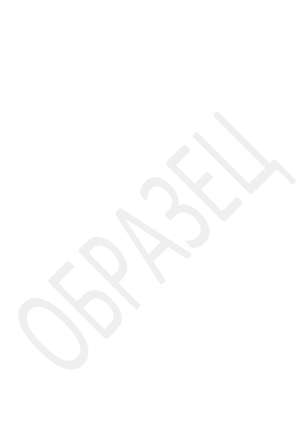 к договору генерального подряда №21/______=18 от ___.___.2021г.ФормаАкт приемки смонтированного оборудованияЗаказчик: ГУП «ФЖС РБ»Подрядчик: Объект:Договор  №________ от «___»__________ 20_ г. Дата составления Акта «___»__________________20_ г. 	От Заказчика:_____________ __________ _____________________		   Должность        подпись        расшифровка  подписиОт Подрядчика:_____________ __________ _____________________		   Должность        подпись        расшифровка  подписиПредставители Заказчика в присутствии представителей Подрядчика осмотрели оборудование, предоставленное Подрядчиком в соответствии с условиями Договора № ___ от _____ ____________________________________, подлежащее монтажу и составили настоящий Акт о следующем:Представленная документация:__________________________________________________________________________________________________________________________________________________________________________________________________________________________________________________________________________________________________________________________________________________________________________________________ В случае отсутствия замечаний Заказчика подписанием настоящего Акта стороны свидетельствуют, что представленное для  технического осмотра оборудование соответствует требованиям Заказчика по количеству и номенклатуре, явных недостатков при проведении осмотра не выявлено. Вся необходимая  документация  представлена  подрядчиком  в полном  объеме.Настоящий Акт является основанием для приемки указанного выше оборудованияФОРМА                                                                                                              Приложение №3к договору  генерального подряда №21/______=18 от ___.___.2021г.АКТСДАЧИ-ПРИЕМКИ РАБОТ, УСЛУГ,выполненных по договору № _______ от ___.___.20__г.Мы, нижеподписавшиеся, представитель "Подрядчика" ________________________________	с одной стороны, и представитель "Заказчика" ________________________________________	с другой стороны, составили настоящий акт о том, что Исполнителем выполнена следующая услуга:Указанные работы выполнены надлежащим образом, в установленный срок и в соответствии с требованиями действующих Регламентов, СНиП, ГОСТ, ТУ и иными требованиями и заданиями Заказчика. Общая стоимость выполненных работг, включая налоги, составила_______________________________________________Образцы форм и документов для заполнения участниками закупки	Форма № 1Председателю Закупочной комиссии Государственного унитарного предприятия «Фонд жилищного строительства Республики Башкортостан» Р.М. ШайбековуЗаявка на участие в закупке (для юридического лица печатается на бланке юридического лица)Исх. №__________                                                                                           Дата___________От кого (Наименование, Ф.И.О. почтовый адрес участника закупки):  _____________________________________________________________________________Уважаемые господа!Изучив извещение и документацию о закупке, в том числе договор, а также законодательство Российской Федерации о размещении заказов и Положение о закупках Заказчика, мы, нижеподписавшиеся, согласны (согласен) осуществить поставку (выполнить работы, оказать услуги)  ______________________(указать предмет закупки) ____________________ в соответствии с Техническим заданием Заказчика на условиях документации о закупке и проекта договора по данному лоту. Предлагаемая нами цена работ (услуг) включает в себя все затраты, издержки и иные расходы, связанные с оказанием услуг, в том числе: затраты исполнителя, необходимых для выполнения обязательств по договору, включая транспортные и командировочные расходы, страхование, уплату налогов, сборов, таможенных пошлин и других обязательных или связанных с надлежащим исполнением договора и составляет: ______(указать сумму цифрами и прописью)______ рублей в том числе НДС 20% - __________ (или НДС не предусмотрен).Мы ознакомлены с материалами, содержащимися в документации о закупке и ее технической частью, влияющими на стоимость товара (работ, услуг) и не имеем к ней претензий.Мы согласны с тем, что в случае, если нами не были учтены какие-либо расценки на поставку товара (выполнение работ, оказание услуг), который должен быть поставлен (выполнен, оказан) в соответствии с предметом закупки, данный товар (работа, услуга) будет в любом случае поставлен в полном соответствии с требованиями документации о закупке, включая требования, содержащиеся в технической части документации, в пределах предложенной нами стоимости договора.Мы берем на себя обязательство поставить товар (выполнить работы, оказать услуги) на требуемых условиях, обеспечить выполнение указанных гарантийных обязательств в соответствии с требованиями документации о закупке, включая требования, содержащиеся в технической части документации о закупке и согласно нашим предложениям, которые мы просим включить в договор.Настоящей заявкой на участие в закупке гарантируем достоверность представленных нами сведений и информации, подтверждаем право Заказчика, не противоречащее требованию о формировании равных для всех участников закупки условий, запрашивать в уполномоченных органах и организациях информацию, уточняющую представленные нами в ней сведения.В случае если мы будем признаны победителями закупки, мы берем на себя обязательства подписать договор с Государственным унитарным Агентм «Фонд жилищного строительства Республики Башкортостан» на поставку (выполнение работ, оказание услуг) _____________(указать предмет закупки) ______________, в соответствии с требованиями документации о закупке и условиями наших предложений, в объеме, установленные документацией о закупке.В случае, если наши предложения будут лучшими после предложений победителя закупки, а победитель закупки будет признан уклонившимся от заключения договора, мы обязуемся подписать данный договор на поставку товара (выполнение работ, оказание услуг), в соответствии с требованиями документации закупке и условиями нашего предложения.Контактная информация уполномоченного лица нашей организации:Контактные телефоны, должности, фамилии и имена лиц (полностью), уполномоченных для контактов:Адрес электронной почты:К настоящей заявке на участие в закупке прилагаются документы, являющиеся неотъемлемой частью нашей заявки на участие в закупке, согласно описи.Форма № 2__________________________________________________    (Должность, ФИО, подпись представителя участника закупки) М.П.Дата:  __________ Форма № 3Общие сведения об участнике закупкиКаждый участник, подающий заявку на участие в закупке, заполняет данную форму_____________________________________________________________     (Должность, ФИО, подпись представителя участника закупки) М.П.Дата:  __________ Форма № 4Председателю Закупочной комиссии Государственного унитарного предприятия «Фонд жилищного строительства Республики Башкортостан» Р.М. Шайбекову«Критерии оценки заявок»(для юридического лица печатается на бланке юридического лица)Исх. №__________                                                                                           Дата___________От кого (Наименование, Ф.И.О. почтовый адрес участника закупки):  _____________________________________________________________________________Изучив извещение и документацию о закупке, в том числе договор, а также законодательство Российской Федерации о размещении заказов и Положение о закупках Заказчика, мы, нижеподписавшиеся, согласны (согласен) осуществить поставку (выполнить работы, оказать услуги)  ______________________(указать предмет закупки) ____________________ на условиях, указанных ниже, которые мы просим включить в договор, в случае если мы будем признаны победителями закупки или Заказчиком будет принято решение о заключении договора с нами (в случае отказа от его подписания победителем закупки):_____________________________________________________________     (Должность, ФИО, подпись представителя участника закупки) М.П.Дата:  __________ Форма № 5Председателю Закупочной комиссии Государственного унитарного предприятия «Фонд жилищного строительства Республики Башкортостан» Р.М. ШайбековуПРЕДЛОЖЕНИЕ УЧАСТНИКА ЗАКУПКИ(для юридического лица печатается на бланке юридического лица)Изучив извещение об осуществлении закупки и документацию о закупке, а также проект договора, ______________________________________________________________________________(фирменное наименование участника закупки, место нахождения, почтовый адрес – для юридического лица, фамилия, имя, отчество, паспортные данные, сведения о месте жительства – для физического лица)в лице,_____________________________________________________________________(наименование должности, Ф.И.О. руководителя, уполномоченного лица для  юридического лица)сообщает о согласии осуществить поставку (выполнить работы, оказать услуги) _______________(указывается наименование лота)____________________, предусмотренные требованиями Технического задания  (Раздел №3. Техническое задание) документации о закупке Заказчика._____________________________________________________________     (Должность, ФИО, подпись представителя участника размещения заказа) М.П.Дата:  __________ Форма № 6ДЕКЛАРАЦИЯучастника закупки соответствия требованиям, установленным Федеральным закономНастоящим,_______________________________________________________________(фирменное наименование участника закупки, место нахождения, почтовый адрес)в лице ____________________________________________, действующего на основании____,(наименование должности, Ф.И.О. руководителя, уполномоченного лица для  юридического лица)декларирует свое соответствие требованиям, установленным Положением о закупкахГУП «ФЖС РБ» и документацией о закупке № _____________ на __________________,               а именно:- непроведение ликвидации участника закупки - юридического лица и отсутствие решения арбитражного суда о признании участника закупки - юридического лица или индивидуального предпринимателя несостоятельным (банкротом) и об открытии конкурсного производства;- неприостановление деятельности участника закупки в порядке, установленном Кодексом Российской Федерации об административных правонарушениях, на дату подачи заявки на участие в закупке;- отсутствие у участника закупки недоимки по налогам, сборам, задолженности по иным обязательным платежам в бюджеты бюджетной системы Российской Федерации (за исключением сумм, на которые предоставлены отсрочка, рассрочка, инвестиционный налоговый кредит в соответствии с законодательством Российской Федерации о налогах и сборах, которые реструктурированы в соответствии с законодательством Российской Федерации, по которым имеется вступившее в законную силу решение суда о признании обязанности заявителя по уплате этих сумм исполненной или которые признаны безнадежными к взысканию в соответствии с законодательством Российской Федерации о налогах и сборах) за прошедший календарный год, размер которых превышает двадцать пять процентов балансовой стоимости активов участника закупки, по данным бухгалтерской отчетности за последний отчетный период. Участник закупки считается соответствующим установленному требованию в случае, если им в установленном порядке подано заявление об обжаловании указанных недоимки, задолженности и решение по такому заявлению на дату рассмотрения заявки на участие в определении поставщика (подрядчика, исполнителя) не принято;- отсутствие у участника закупки - физического лица либо у руководителя, членов коллегиального исполнительного органа, лица, исполняющего функции единоличного исполнительного органа, или главного бухгалтера юридического лица - участника закупки судимости за преступления в сфере экономики и (или) преступления, предусмотренные статьями 289, 290, 291, 291.1 Уголовного кодекса Российской Федерации (за исключением лиц, у которых такая судимость погашена или снята), а также неприменение в отношении указанных физических лиц наказания в виде лишения права занимать определенные должности или заниматься определенной деятельностью, которые связаны с поставкой товара, выполнением работы, оказанием услуги, являющихся объектом осуществляемой закупки, и административного наказания в виде дисквалификации;- участник закупки - юридическое лицо, которое в течение двух лет до момента подачи заявки на участие в закупке не было привлечено к административной ответственности за совершение административного правонарушения, предусмотренного статьей 19.28 Кодекса Российской Федерации об административных правонарушениях;- отсутствие между участником закупки и ООО Специализированный застройщик «Учалы»   конфликта интересов, под которым понимаются случаи, при которых руководитель Предприятия, член комиссии по осуществлению закупок, руководитель контрактной службы Предприятия, контрактный управляющий состоят в браке с физическими лицами, являющимися выгодоприобретателями, единоличным исполнительным органом хозяйственного общества (директором, генеральным директором, управляющим, президентом и другими), членами коллегиального исполнительного органа хозяйственного общества, руководителем (директором, генеральным директором) учреждения или унитарного предприятия либо иными органами управления юридических лиц - участников закупки, с физическими лицами, в том числе зарегистрированными в качестве индивидуального предпринимателя, - участниками закупки либо являются близкими родственниками (родственниками по прямой восходящей и нисходящей линии (родителями и детьми, дедушкой, бабушкой и внуками), полнородными и неполнородными (имеющими общих отца или мать) братьями и сестрами), усыновителями или усыновленными указанных физических лиц. Под выгодоприобретателями для целей настоящей статьи понимаются физические лица, владеющие напрямую или косвенно (через юридическое лицо или через несколько юридических лиц) более чем десятью процентами голосующих акций хозяйственного общества либо долей, превышающей десять процентов в уставном капитале хозяйственного общества;- сведения об участнике закупки отсутствуют в реестрах недобросовестных поставщиков, ведение которых предусмотрено Законом № 223-ФЗ и Законом № 44-ФЗ_____________________________________________________________     (Должность, ФИО) М.П.Дата:  __________ Форма № 7 (образец)Куда: 450077, Республика Башкортостан, г. Уфа, ул. Ленина, 5/3, каб. 220Заказчик: Государственное унитарное Агент «Фонд жилищного строительства Республики Башкортостан» Уполномоченное подразделение Заказчика: Сметно-договорной отдел ЗАЯВКА НА УЧАСТИЕ В ЗАКУПКЕ№ _____________________________________________________________________________НЕ  ВСКРЫВАТЬ  ДО ____ часов     «___» ___________ 2021 годаАдрес отправителя:____________________________________________________________________________________________________________Форма № 8Бланк организацииДоверенность № ___ *участника закупки на право подписания заявкина участие в закупке и иных документов, входящих в составзаявки, уполномоченным представителемг. __________________                                                                           « ___ » ___________ 202_г.Настоящей доверенностью _______________ (наименование организации – участника закупки) (далее – Доверитель) в лице руководителя _________________ (должность руководителя) _________________________ (фамилия, имя, отчество руководителя), действующего на основании ____________, уполномочивает __________(должность) __________ (фамилия, имя, отчество) _________________ (паспортные данные: _________________) (далее – Представитель) подписывать заявку на участие в закупке ____________ (наименование и № закупки) и все документы, входящие в состав данной заявки и/или связанные с данным поручением от имени _______________ (наименование организации – участника закупки).Подпись   _____________________                  (Подпись представителя)Руководитель                  		   ______________(фамилия, имя, отчество)   м.п.                                                             (подпись)* Данная доверенность предоставляется в случае подписания заявки на участие в закупке и иных документов, входящих в состав заявки, уполномоченным представителем участника закупки.Форма № 9Бланк организацииДоверенность № ___*участника закупкина участие в процедуре закупки	г. ___________________                                                           « ___ » ___________ 201_г.Настоящей доверенностью _______________ (наименование организации – участника закупки) (далее – Доверитель) в лице руководителя _________________ (должность руководителя) _________________________ (фамилия, имя, отчество руководителя), действующего на основании ____________, уполномочивает __________(должность) __________ (фамилия, имя, отчество) _________________ (паспортные данные: _________________) (далее – Представитель) представлять интересы Доверителя на процедуре закупки в форме ________ (указать форму) на право заключения договора (наименование и №  закупки _________________________).В рамках настоящего поручения Представитель _______________ (фамилия, имя, отчество) имеет право на участие в процедуре закупки.	Настоящая доверенность действительна __________ без права передоверия.Подпись   _____________________                  (Подпись представителя)Руководитель                  		   ______________(фамилия, имя, отчество)   м.п.                                                             (подпись)*Данная доверенность предоставляется в случае предоставления интересов на участие в закупке уполномоченным представителем участника закупки. УТВЕРЖДАЮ Генеральный директор Государственного унитарного предприятия «Фонд жилищного строительства Республики Башкортостан»_______________ Р.М. Шигапов№ п/пОбщие сведенияОбщие сведения1 Заказчик и его адрес: Общество с ограниченной ответственностью Специализированный застройщик «Учалы» 450103,РБ  г. Уфа, ул. Высотная, дом 14/1.ИНН 0274962602  КПП 0274010012Организатор торгов, уполномоченное подразделение организатора:Государственное унитарное предприятия «Фонд жилищного строительства Республики Башкортостан»Сметно-договорной отдел Государственного унитарного предприятия «Фонд жилищного строительства Республики Башкортостан» 450077, г. Уфа, ул. Ленина, 5/3, каб. 220229-91-47, 229-91-27Начальник сметно-договорного отдела - Беллендир Елена ВладиславовнаСпециалист по закупкам сметно-договорного отдела – Мустафина Айгуль Рамазановнаmustafina@gsfrb.ru3Официальный сайт, на котором размещена информация о закупке:http://gsfrb.ru4Официальный сайт организатора торгов: http://gsfrb.ru5Способ осуществления закупки: Открытый конкурс6Предмет закупки (лота): Организация строительства Жилого дома литер 22 квартал №1 микрорайон №9 г. Учалы РБ.7Начальная (максимальная) цена договора (цена лота): 159 296 950 рублей8Порядок формирования цены договора (цены лота):Начальная (максимальная) цена договора (цена лота) включает в себя стоимость всех затрат исполнителя, необходимых для выполнения обязательств по договору, включая транспортные и командировочные расходы, страхование, уплату налогов, сборов, таможенных пошлин и других обязательных или связанных с надлежащим исполнением договора платежейМетод расчёта начальной (максимальной) цены договора - иной метод.9Обеспечение заявки на участие в закупке: Не применяется10Размер обеспечения исполнения договора (лота): ПрименяетсяВ качестве обеспечения исполнения Договора Заказчик ежемесячно удерживает 5% от стоимости выполненных Генеральным подрядчиком работ. Заказчик возвращает Генеральному подрядчику денежные средства, удержанные в качестве обеспечения исполнения Договора в следующем порядке:- 45% от плановой  суммы удержания в пределах фактически удержанных средств - после получения разрешения на ввод блока Б;- 35% от плановой  суммы удержания в пределах фактически удержанных средств - после получения разрешения на ввод блока А;- остаток суммы удержания перечисляется после передачи всего Объекта специализированной организации на техническое обслуживание. Такое удержание не является просрочкой платежа.В случае неисполнения или ненадлежащего исполнения Подрядчиком  обязательств по Договору Заказчик вправе направить денежные средства, удержанные в качестве обеспечения исполнения Договора, в счет подлежащих уплате сумм пеней, штрафов и неустоек.11Валюта, используемая для формирования цены договора (цены лота) и расчетов с поставщиком (исполнителем):Валютой, используемой для формирования цены договора (цены лота) и расчетов с поставщиками (исполнителями), является рубль Российской Федерации. При оплате заключенного  договора иностранная валюта не используется12Форма, сроки и порядок оплаты:Форма, сроки и порядок оплаты за поставляемый товар (выполняемые работы, оказанные услуги) указаны в Проекте договора (Раздел № 4 настоящей документации) 13Место, условия и сроки (периоды) поставки товара, выполнения работы, оказания услуги:Требования к месту доставки товара (месту выполнения работы или оказания услуги), сроки поставки товара (или завершения работы либо график оказания услуг), требования к гарантийному сроку товара, и объему предоставления гарантий его качества и иные условия исполнения договора приведены в Проекте договора (Раздел № 4 настоящей документации) 14Подготовка и подача заявок на участие в закупке:Участник закупки обязан изучить извещение об осуществлении закупки и документацию о закупке, включая все инструкции, формы и требования документации, а также Техническое задание (Раздел №3 настоящей документации) на поставку предусмотренного предметом закупки товара (работы, услуги) в отношении каждого лота. Участник подает заявку на участие в закупке в порядке, в срок и по форме, которые установлены документацией о закупке (Раздел №5 настоящей документации). Заявка подается в запечатанном конверте, не позволяющем просматривать его содержимое, с указанием наименования закупки (образец подписания конверта - форма №8 настоящей документации). Участник может подать заявку лично либо направить ее посредством почтовой связи, при этом ответственность за своевременную доставку заявки несет участник. Началом срока подачи заявок на участие в закупке является день, следующий за днем размещения извещения о проведении закупки и документации. Окончание этого срока совпадает с датой и временем вскрытия конвертов с заявками на участие в открытом конкурсе. Прием заявок на участие в закупке прекращается непосредственно перед вскрытием конвертов15Требования к поставляемому товару (выполняемым работам, оказываемым услугам): Требования Заказчика к качеству, количеству, техническим характеристикам поставляемого товара (выполняемым работам, оказываемым услугам), требования к их безопасности, требования к функциональным характеристикам (потребительским свойствам) товара (работы, услуги), к размерам, отгрузке установлены в Техническом задании (Раздел №3 настоящей документации) в отношении каждого лота.Поставляемые товары (выполняемые работы, оказываемые услуги) должны соответствовать всем требованиям, установленным в соответствии с законодательством Российской Федерации. Поставляемый товар должен быть новым товаром (товар, который не был в употреблении, в ремонте, в том числе не был восстановлен, не менялись составные части, не восстанавливались потребительские свойства)16Требования к описанию участниками закупки поставляемого товара (выполняемых работ, оказываемых услуг), их количественных и качественных характеристик (в отношении каждого лота):Описание поставляемого товара (выполняемых работ, оказываемых услуг), который является предметом настоящего открытого конкурса, производится в соответствии с требованиями к поставляемому товару (выполняемым работам, оказываемым услугам), установленными в Техническом задании (Раздел №3 настоящей документации), и по форме №5 (Предложение участника закупки)), приведенной в Разделе №5 настоящей документации. В данной форме участник закупки указывает сведения о конкретных значениях по всем показателям, предусмотренным техническим заданием. Указанные значения показателей должны однозначно идентифицировать функциональные и качественные характеристики товара (работы, услуги), в том числе не допускается указание в данной форме слова «эквивалент». При описании участником закупки поставляемого товара должны быть указаны наименование марки (или модели), товарный знак (его словесное обозначение - при наличии), полезные модели (при наличии), промышленные образцы (при наличии), наименование производителя предлагаемого товара, наименование страны происхождения товара. Представляемое участником закупки описание поставляемого товара должно содержать указание только одной марки (или) модели товара, одного производителя товара в отношении каждой позиции товара, указанной в Техническом задание (Раздел №3 настоящей документации). В случае указания участником закупки в форме заявки более одной марки (или модели) и/или производителя товара в отношении какой-либо позиции товара, заявка участника закупки признается не соответствующей требованиям документации о закупке. Ошибки, опечатки, неточности, допущенные участником закупки при заполнении заявки, относятся на риск участника закупки и в случае, если в результате таких ошибок, опечаток, неточностей устанавливается формальное (техническое) несоответствие предлагаемого к поставке товара предъявляемым требованиям, заявка участника закупки на участие в закупке признается не соответствующей требованиям документации о закупке17Квалификационные требования к участникам закупки: Не применяются21Заявки на участие в закупке подаются по адресу: Сметно-договорной отдел  Государственного унитарного предприятия «Фонд жилищного строительства Республики Башкортостан»450077, Республика Башкортостан, г. Уфа, ул. Ленина, 5/3, каб.219, тел. 229-91-27  и  229-91-47(из вестибюля необходимо позвонить по внутреннему телефону: 33-03 или 33-00) в рабочие дни с 08:30 до 13:00 и с 14:00 до 17:30 часов по местному времени)22Дата начала срока подачи заявок на участие в закупке:«25»  октября   2021 года с 08.30 часов по местному времени23Дата окончания срока подачи заявок на участие в закупке:«10» ноября   2021 года до 10:00 часов по местному времени24Порядок и срок отзыва заявок на участие в закупке, порядок внесения изменений в заявки: Участник вправе изменить или отозвать заявку на участие в закупке в любой момент до окончания срока подачи заявок на участие в закупке. Уведомление об отзыве заявки должно быть получено Агентом до истечения срока подачи заявок25Место, день и время вскрытия конвертов с заявками на участие в закупке:  « 10» ноября   2021  года в 10:00 часов по местному времени по адресу Предприятия: 450077, Республика Башкортостан, г.Уфа, ул.Ленина, 5/3, каб. 226 (актовый зал)26Место, день рассмотрения, оценки и сопоставления заявок на участие в закупке:«11» ноября   2021 года по адресу Предприятия: 450077, Республика Башкортостан, г.Уфа, ул.Ленина, 5/3, каб. 226 (актовый зал)27Критерии оценки заявок на участие в закупке и их значимость:Оценка заявок осуществляется с использованием следующих критериев оценки заявок:1. Стоимостной критерий оценки - «цена договора», значимость критерия - 80%.2. Нестоимостной  критерий оценки:- Отсрочка платежа со значимостью критерия (весовым коэффициентом) 20%.Шкала оценки по критерию «Отсрочка платежа»:- 90 и свыше  календарных дней  – 100 баллов;-  от 60 до 89 календарных дней  – 50 баллов;-от 45 до 59 календарных дней  – 0 баллов.Значение показателя не должно быть менее 45 календарных дней.Сумма значимостей критериев оценки заявок, установленных в настоящей документации, составляет 100%:28Требования к содержанию, форме, составу заявки на участие в закупке: Заявка на участие в закупке (по каждому лоту) должна быть подготовлена по форме №1 настоящей документации и содержать:1) документ, содержащий сведения об участнике закупок, подавшем заявку: фирменное наименование (полное наименование), организационно-правовую форму, место нахождения, почтовый адрес (для юридического лица), фамилию, имя, отчество, паспортные данные, сведения о месте жительства (для физического лица), номер контактного телефона;2) копии учредительных документов участника закупок (для юридических лиц) – все страницы;3) копии документов, удостоверяющих личность (для физических лиц) – все страницы;4) выписку из Единого государственного реестра юридических лиц (для юридических лиц) или Единого государственного реестра индивидуальных предпринимателей (для индивидуальных предпринимателей), полученную не ранее чем за шесть месяцев до дня размещения извещения о проведении закупки.5) надлежащим образом заверенный перевод на русский язык документов о государственной регистрации юридического лица или индивидуального предпринимателя согласно законодательству соответствующего государства (для иностранных лиц). Документы должны быть получены не ранее чем за шесть месяцев до дня размещения в извещения о проведении закупки;6) документ, подтверждающий полномочия лица осуществлять действия от имени участника закупок - юридического лица (копия решения о назначении или об избрании физического лица на должность, в соответствии с которым это физическое лицо обладает правом действовать от имени участника без доверенности). Если от имени участника выступает иное лицо, заявка должна включать и доверенность на осуществление действий от имени участника закупок, заверенную печатью (при наличии) участника закупок и подписанную от его имени лицом (лицами), которому в соответствии с законодательством РФ, учредительными документами предоставлено право подписи доверенностей (для юридических лиц), либо нотариально заверенную копию такой доверенности;7) решение об одобрении или о совершении крупной сделки (его копию), если требование о необходимости такого решения для совершения крупной сделки установлено законодательством РФ, учредительными документами юридического лица и если для участника закупок поставка товаров, выполнение работ, оказание услуг, выступающих предметом договора, предоставление обеспечения исполнения договора являются крупной сделкой. Если указанные действия не считаются для участника закупки крупной сделкой, представляется соответствующее письмо;8) документ, декларирующий следующие требования (по форме №6 настоящей документации):- непроведение ликвидации участника закупки - юридического лица и отсутствие решения арбитражного суда о признании участника закупки - юридического лица или индивидуального предпринимателя несостоятельным (банкротом) и об открытии конкурсного производства;- неприостановление деятельности участника закупки в порядке, установленном Кодексом Российской Федерации об административных правонарушениях, на дату подачи заявки на участие в закупке;- отсутствие у участника закупки недоимки по налогам, сборам, задолженности по иным обязательным платежам в бюджеты бюджетной системы Российской Федерации (за исключением сумм, на которые предоставлены отсрочка, рассрочка, инвестиционный налоговый кредит в соответствии с законодательством Российской Федерации о налогах и сборах, которые реструктурированы в соответствии с законодательством Российской Федерации, по которым имеется вступившее в законную силу решение суда о признании обязанности заявителя по уплате этих сумм исполненной или которые признаны безнадежными к взысканию в соответствии с законодательством Российской Федерации о налогах и сборах) за прошедший календарный год, размер которых превышает двадцать пять процентов балансовой стоимости активов участника закупки, по данным бухгалтерской отчетности за последний отчетный период. Участник закупки считается соответствующим установленному требованию в случае, если им в установленном порядке подано заявление об обжаловании указанных недоимки, задолженности и решение по такому заявлению на дату рассмотрения заявки на участие в определении поставщика (подрядчика, исполнителя) не принято;- отсутствие у участника закупки - физического лица либо у руководителя, членов коллегиального исполнительного органа, лица, исполняющего функции единоличного исполнительного органа, или главного бухгалтера юридического лица - участника закупки судимости за преступления в сфере экономики и (или) преступления, предусмотренные статьями 289, 290, 291, 291.1 Уголовного кодекса Российской Федерации (за исключением лиц, у которых такая судимость погашена или снята), а также неприменение в отношении указанных физических лиц наказания в виде лишения права занимать определенные должности или заниматься определенной деятельностью, которые связаны с поставкой товара, выполнением работы, оказанием услуги, являющихся объектом осуществляемой закупки, и административного наказания в виде дисквалификации;- участник закупки - юридическое лицо, которое в течение двух лет до момента подачи заявки на участие в закупке не было привлечено к административной ответственности за совершение административного правонарушения, предусмотренного статьей 19.28 Кодекса Российской Федерации об административных правонарушениях;- отсутствие между участником закупки и Агентм конфликта интересов, под которым понимаются случаи, при которых руководитель Предприятия, член комиссии по осуществлению закупок, руководитель контрактной службы Предприятия, контрактный управляющий состоят в браке с физическими лицами, являющимися выгодоприобретателями, единоличным исполнительным органом хозяйственного общества (директором, генеральным директором, управляющим, президентом и другими), членами коллегиального исполнительного органа хозяйственного общества, руководителем (директором, генеральным директором) учреждения или унитарного предприятия либо иными органами управления юридических лиц - участников закупки, с физическими лицами, в том числе зарегистрированными в качестве индивидуального предпринимателя, - участниками закупки либо являются близкими родственниками (родственниками по прямой восходящей и нисходящей линии (родителями и детьми, дедушкой, бабушкой и внуками), полнородными и неполнородными (имеющими общих отца или мать) братьями и сестрами), усыновителями или усыновленными указанных физических лиц. Под выгодоприобретателями для целей настоящей статьи понимаются физические лица, владеющие напрямую или косвенно (через юридическое лицо или через несколько юридических лиц) более чем десятью процентами голосующих акций хозяйственного общества либо долей, превышающей десять процентов в уставном капитале хозяйственного общества;- сведения об участнике закупки отсутствуют в реестрах недобросовестных поставщиков, ведение которых предусмотрено Законом № 223-ФЗ и Законом № 44-ФЗ;9) предложение участника открытого конкурса о качественных и функциональных характеристиках (потребительских свойствах), безопасности, сроках поставки товаров, выполнения работ, оказания услуг, предложение о цене договора, цене единицы товара, работы, услуги и иные предложения по условиям исполнения договора (по форме №5 настоящей документации);10) документы (их копии), подтверждающие соответствие участника открытого конкурса требованиям законодательства РФ и документации о проведении открытого конкурса  к лицам, которые осуществляют поставки товаров, выполнение работ, оказание услуг:1.Участник открытого конкурса должен быть членом СРО в области строительства объектов капитального строительства2. СРО, в котором состоит участник, должна иметь компенсационный фонд обеспечения договорных обязательств.3. Совокупный размер обязательств участника закупки по договорам, которые заключены с использованием конкурентных способов, не должен превышать уровень ответственности участника по компенсационному фонду обеспечения договорных обязательств, уровень ответственности – не менее II.4. Наличие у участника выписки из реестра членов СРО по форме, которая утверждена Приказом Федеральной службы по экологическому, технологическому и атомному надзору от 04.03.2019г. №86. 1) документы (их копии) и сведения, необходимые для оценки заявки по критериям, которые установлены в документации  открытого конкурса (по форме № 4 «Критерии оценки заявок»);Заявка на участие в открытом конкурсе должна включать опись входящих в ее состав документов. Она должна быть скреплена печатью участника (при наличии) и подписана участником или лицом, им уполномоченным. Соблюдением указанных требований участник закупки подтверждает, что все документы и сведения, входящие в состав заявки, поданы от его имени и являются достоверными. 29Участники закупки должны соответствовать следующим обязательным требованиям:- непроведение ликвидации участника закупки - юридического лица и отсутствие решения арбитражного суда о признании участника закупки - юридического лица или индивидуального предпринимателя несостоятельным (банкротом) и об открытии конкурсного производства;- неприостановление деятельности участника закупки в порядке, установленном Кодексом Российской Федерации об административных правонарушениях, на дату подачи заявки на участие в закупке;- отсутствие у участника закупки недоимки по налогам, сборам, задолженности по иным обязательным платежам в бюджеты бюджетной системы Российской Федерации (за исключением сумм, на которые предоставлены отсрочка, рассрочка, инвестиционный налоговый кредит в соответствии с законодательством Российской Федерации о налогах и сборах, которые реструктурированы в соответствии с законодательством Российской Федерации, по которым имеется вступившее в законную силу решение суда о признании обязанности заявителя по уплате этих сумм исполненной или которые признаны безнадежными к взысканию в соответствии с законодательством Российской Федерации о налогах и сборах) за прошедший календарный год, размер которых превышает двадцать пять процентов балансовой стоимости активов участника закупки, по данным бухгалтерской отчетности за последний отчетный период. Участник закупки считается соответствующим установленному требованию в случае, если им в установленном порядке подано заявление об обжаловании указанных недоимки, задолженности и решение по такому заявлению на дату рассмотрения заявки на участие в определении поставщика (подрядчика, исполнителя) не принято;- отсутствие у участника закупки - физического лица либо у руководителя, членов коллегиального исполнительного органа, лица, исполняющего функции единоличного исполнительного органа, или главного бухгалтера юридического лица - участника закупки судимости за преступления в сфере экономики и (или) преступления, предусмотренные статьями 289, 290, 291, 291.1 Уголовного кодекса Российской Федерации (за исключением лиц, у которых такая судимость погашена или снята), а также неприменение в отношении указанных физических лиц наказания в виде лишения права занимать определенные должности или заниматься определенной деятельностью, которые связаны с поставкой товара, выполнением работы, оказанием услуги, являющихся объектом осуществляемой закупки, и административного наказания в виде дисквалификации;- участник закупки - юридическое лицо, которое в течение двух лет до момента подачи заявки на участие в закупке не было привлечено к административной ответственности за совершение административного правонарушения, предусмотренного статьей 19.28 Кодекса Российской Федерации об административных правонарушениях;- отсутствие между участником закупки и Агентм конфликта интересов, под которым понимаются случаи, при которых руководитель Предприятия, член комиссии по осуществлению закупок, руководитель контрактной службы Предприятия, контрактный управляющий состоят в браке с физическими лицами, являющимися выгодоприобретателями, единоличным исполнительным органом хозяйственного общества (директором, генеральным директором, управляющим, президентом и другими), членами коллегиального исполнительного органа хозяйственного общества, руководителем (директором, генеральным директором) учреждения или унитарного предприятия либо иными органами управления юридических лиц - участников закупки, с физическими лицами, в том числе зарегистрированными в качестве индивидуального предпринимателя, - участниками закупки либо являются близкими родственниками (родственниками по прямой восходящей и нисходящей линии (родителями и детьми, дедушкой, бабушкой и внуками), полнородными и неполнородными (имеющими общих отца или мать) братьями и сестрами), усыновителями или усыновленными указанных физических лиц. Под выгодоприобретателями для целей настоящей статьи понимаются физические лица, владеющие напрямую или косвенно (через юридическое лицо или через несколько юридических лиц) более чем десятью процентами голосующих акций хозяйственного общества либо долей, превышающей десять процентов в уставном капитале хозяйственного общества;- сведения об участнике закупки отсутствуют в реестрах недобросовестных поставщиков, ведение которых предусмотрено Законом № 223-ФЗ и Законом № 44-ФЗ30Порядок вскрытия конвертов с заявками на участие в закупке: Комиссия по закупкам вскрывает конверты с заявками на участие в закупке в день, во время и в месте, которые указаны в информационной карте (Раздел №2 настоящей документации). Прием конвертов с заявками на участие в прекращается непосредственно перед вскрытием конвертов. Участник вправе изменить или отозвать заявку в любой момент до вскрытия комиссией по закупкам конвертов с заявками. Уведомление об отзыве заявки должно быть получено Агентм также до истечения срока подачи заявок.Участник закупки вправе подать только одну заявку на участие либо, если в рамках закупки выделяются отдельные лоты, по одной заявке в отношении каждого лота. Предоставление участником закупки в составе заявки на участие одинаковых Форм заявок, предусмотренных документацией о закупке, с разными условиями исполнения договора, будет приравниваться к подаче одним участником закупки двух и более заявок на участие в открытом конкурсе.По результатам процедуры составляется протокол вскрытия конвертов с заявками.Протокол вскрытия конвертов с заявками оформляется секретарем комиссии по закупкам и подписывается всеми присутствующими членами комиссии по закупкам непосредственно после вскрытия конвертов.Если на участие в открытом конкурсе  не подано ни одной заявки либо подана одна заявка, открытытй конкурс признается несостоявшимся31Порядок рассмотрения, оценки и сопоставления заявок на участие в закупке:Чтобы определить лучшие условия исполнения договора, Заказчик оценивает и сопоставляет заявки на участие в закупке по критериям, указанным в информационной карте (Раздел №2 настоящей документации). В информационной карте (Раздел №2 настоящей документации) Заказчик указывает не менее двух критериев, одним из критериев должна быть цена. Для каждого критерия оценки в информационной карте (Раздел №2 настоящей документации) устанавливается его значимость. Совокупная значимость выбранных критериев составляет 100 процентов.Комиссия по закупкам рассматривает заявки на участие в на предмет их соответствия требованиям законодательства, Регламента и документации о проведении открытого конкурса. Оцениваются и сопоставляются только заявки, допущенные комиссией по результатам рассмотрения.32Срок подписания  договора  (в отношении каждого лота): Договор по результатам проведения конкурентной закупки Агент заключает в течение 10 дней от даты подписания итогового протокола, составленного по результатам конкурентной закупки.Техническое заданиеТехническое заданиеЗаказчикООО СЗ «Учалы»ЗастройщикООО СЗ «Учалы»Местоположение объекта строительстваРоссийская Федерация, Республика Башкортостан, г. Учалы, микрорайон №9, квартал №1, жилой дом литер 22.Вид строительстваНовое строительства.Основные технические характеристики объекта5-и этажный жилой дом, состоящий из 2-х блоков А и Б.Технико-экономические показатели:Площадь жилого здания – 6 690,1  м2.Общая площадь квартир – 4 364,30 м2.Жилая площадь квартир – 2230,74 м2.Число квартир: 90 шт., в т.ч. однокомнатных – 50 шт.,двухкомнатных – 30 шт.,трехкомнатных – 10 шт.Архитектурные решенияЖилой дом – 5-и этажное, здание имеет Г образную форму и состоит из 2-х перпендикулярных друг к другу блоков А и Б с техподпольем и скатной крышей с наружным организованным водостоком. . Блок А состоит из 2-х секций, блок Б – их 3-х секций. Высота надземных этажей - 2,8 м (в чистоте - 2,5 м).Высота помещений техподполья - 1,85 м в чистоте.Высота здания до конька кровли - 17,80 м.Оба блока дома - рядовые, прямоугольной в плане формы, с двухсторонней ориентацией квартир. Все 5 этажей дома - жилые. В жилом доме запроектированы 1, 2, 3-комнатные квартиры для посемейного заселения. Комнаты в квартирах - непроходные, санузлы в 2, 3-комнатныхквартирах раздельные, в 1-комнатных - совмещенные. Все квартиры имеют лоджии, остеклённые с применением алюминиевых профилей белого цвета.Крыша здания - скатная с наружным организованным водостоком и металлическим ограждением вдоль длинных фасадов дома. Кровля дома запроектирована из оцинкованной окрашенной стали рубинового цвета и перекрывает лоджии верхнего этажа единым свесом кровли с одного фасада и декоративными фронтонами с двухскатной кровлей - с другого. На кровлепредусмотрено устройство замков с двойным стоячим фальцем. Покрытие козырьков над входами - из аналогичного материала.   Наружная отделка стен предусмотрена в виде фасадной штукатурки по системе «ЛАЭС-М» бежевого и бордового цветов. Цоколь, боковые поверхности лестниц, крылец, пандусов для МГН, приямков - облицовка блоком «Бессер» серого цвета. Окна и балконные двери - из ПВХ-профилей белого цвета с тройным остеклением (двойной стеклопакет). Наружные двери подъездов дома - металлические утеплённые, с порошковым заводским покрытием полотен белогоцвета. Наружные двери входов в техподполье - металлические противопожарные. Ограждение лоджий - кирпичное с окраской фасадными составами по штукатурке, цвет - рубин. Горизонтальные поверхности крылец, лестниц, пандусов для МГН — мозаичный бетон. Передняя и нижняя подшивка козырьков над входами - оцинкованная сталь, окрашенная методом горячего напыления в заводских условиях, цвет - рубин. Металлические элементы ограждений кровли,лестниц, пандусов - окраска алюминиевой пудрой за 2 раза. Система наружного водостока - окрашенная в заводских условиях оцинкованная сталь белого цвета.   Внутренняя отделка запланирована в соответствии с функциональным назначением помещений:- в жилых комнатах, кухнях и прихожих квартир - черновая отделка, полы - цементно-песчаная стяжка со звукоизоляцией «Виброизотекс» - 4 мм, на 1 этаже - с теплоизоляцией ПСБ-С-35 толщиной 50 мм и гидроизоляцией;- в санузлах, ванных - черновая отделка, полы - цементно-песчаная стяжка с гидроизоляцией, на 1 этаже - с теплоизоляцией ПСБ-С-35 толщиной 50 мм и гидроизоляцией;- в тамбурах, поэтажных коридорах, лестничных клетках, КУИ - водоэмульсионная окраска потолков и стен, полы - керамогранит;- в узлах управления отоплением, ИТП, узле ввода воды, электрощитовой – известковая побелка потолков, водоэмульсионная окраска стен, полы - бетонные В15 с железнением поверхности.1.8.  Конструктивные и объёмно-планировочные решенияУровень ответственности – нормальный.Проектируемый жилой дом - пятиэтажный, с подвалом на отм. минус 2,20 м, минус 2,65 м, состоит из двух блоков А и Б. Размеры в осях блока А - 39,30x13,93 м, блока Б - 53,80x15,10 м. Между блоками запроектирован деформационный (осадочный) шов.Конструктивная схема здания - жесткая с несущими продольными и поперечными кирпичными стенами. Пространственная жесткость здания обеспечивается совместной работой стен с горизонтальными дисками перекрытий.Фундаменты - ленточные из сборных железобетонных фундаментных плит по ГОСТ 13580-85, по песчаной подготовке толщиной 100 мм. Отметка низа фундаментов - минус 3,07 м - минус 3,90 м.Стены подвала - из сборных блоков по ГОСТ 13579-78*. Наружные стены подвала утеплены экструдированным пенополистиролом Технониколь CARBON PROF 300 толщиной 100мм на высоту 600 мм от планировочных отметок.По верху бетонных блоков запроектирован армокирпичный пояс.Стены наружные и внутренние - из рядового, полнотелого керамического кирпича марки КР-р-по-1НФ/125/2,0/35/ГОСТ 530-2012 на растворе М100 толщиной 380 мм. Стены утеплены пенополистирольными плитами ПСБ-С-25 толщиной 120 мм по системе утепления «ЛАЭС П».Наружные стены лоджий утеплены минераловатными плитами Фасад БАТТС толщиной 120 мм по системе утепления «ЛАЭС М».Перегородки - из одинарного рядового пустотелого керамического кирпича КР-р-по-1НФ/100/1,4/25/ ГОСТ 530-2012 на растворе М 50 толщиной 120 мм, с необходимым армированием.Перегородки санузлов - из рядового полнотелого керамического кирпича КР-р-по 1НФ/100/2,0/35/ ГОСТ 530-2012 на растворе М 50 толщиной 120, 65 мм, с необходимым армированием.Перекрытия - сборные многопустотные плиты по серии 1.141-1 в. 63, ИЖ-723.Перемычки - сборные железобетонные по серии 1.038.1-1.Лестничные площадки - сборные железобетонные по серии 1.152.1-8 в. 1.Лестничные марши - сборные железобетонные по серии 1.151.1-6 в. 1.Крыша - скатная из деревянных стропильных конструкций. Кровля - из оцинкованной кровельной стали толщиной 0,55 мм с двойным стоячим фальцем.Утеплитель в чердачном перекрытии - плиты пенополистерольные ПСБ-С-35 толщиной 200 мм.1.9. Объем выполняемых работВ соответствии с проектно-сметной документацией.1.10.  Срок выполнения работ Начало работ: в течение 7 календарных дней с даты заключения Договора.Сроки окончания работ: Блок Б  –  не позднее 31 декабря 2022г.Блок А – не позднее 31 декабря 2023г.1.11.	Срок действия договораДо «31» мая  2024 г.1.12.  Срок гарантии качестваГарантийный срок качества на весь объем выполняемых работ составляет 60 месяцев.Гарантийный срок на смонтированное оборудование соответствует гарантийному сроку, установленному его производителем.Гарантийный срок на тепловые сети – 10 (десять) лет.1.13.  Требования к выполнению работПодрядчику разработать график выполнения работ согласно предложению о сроках выполнения работ.Выполнить работы качественно и в срок в соответствии с условиями контракта и проектной документации.При производстве строительно-монтажных работ руководствоваться решениями, предусмотренными проектной документацией, имеющей положительное заключение Государственной экспертизы.Все необходимые согласования, связанные с получением разрешений на производство работ, победитель электронного аукциона осуществляет своими силами.Оформление актов освидетельствования скрытых работ, приемки ответственных конструкций, актов индивидуальных и комплексных испытаний оборудования, ведение общего и специальных журналов работ и др. исполнительной документации является непременным условием для выполнения последующих работ.Выполняемые работы и материалы должны соответствовать требованиям действующих, в настоящее время технических регламентов и определены проектом.Подрядчик должен применить современные методы технологии производства работ.Обеспечить уборку и очистку помещений, строительной площадки и прилегающей непосредственно к ней территории от строительного мусора, образовавшегося при строительно-монтажных работах, в течение 3-х дней после окончания работ.Подрядчик обязан:- обеспечить постоянное присутствие на объекте лица, осуществляющего контроль за выполнением работ, ответственного за персонал и технику безопасности проведения работ;- обеспечить надлежащую охрану материалов, оборудования, строительной техники и другого имущества до их вывоза с территории «Заказчика».1.14. Требования к качествуРаботы должны соответствовать проектной документации и сметам, настоящему техническому заданию, СНиПам, и другим нормативным документам, регламентирующим производство строительно-монтажных работ, условиям Договора, без недостатков и дефектов. В случае их выявления в период выполнения работ, устранение в кратчайшие сроки при согласовании с Заказчиком, в период эксплуатации – в  гарантийный срок эксплуатации.Подрядчик обязан безвозмездно исправить по требованию Заказчика все выявленные недостатки.При выполнении работ применять современные строительные, отделочные материалы и другие установочные изделия. Все применяемые материалы  должны быть новыми, не бывшими в эксплуатации, не восстановленными, соответствовать ГОСТам и другим нормативным документам. Материалы и оборудование, поставляемые Подрядчиком, должны соответствовать требованиям, предъявляемым к ним в Российской Федерации по пожарной безопасности, износостойкости и выделению токсичных веществ, а также требованиям по надежности и долговечности, простоте в эксплуатации, влагостойкости и возможности проведения работ и соответствовать проекту. Подрядчик несет ответственность за соответствие используемых материалов и оборудования государственным стандартам и техническим условиям.Все поставляемые для производства работ материалы и оборудование должны иметь паспорта, соответствующие сертификаты качества, пожарные сертификаты, сертификаты санитарно-эпидемиологического заключения, технические паспорта и другие документы, удостоверяющие  их качество. Копии паспортов, сертификатов и т.п. на материалы и оборудование должны быть предоставлены Заказчику за 10 суток до их применения на объекте. Подрядчик несет ответственность за ненадлежащее качество предоставляемых им материалов и оборудования.Подрядчик в процессе выполнения работ использует собственные материалы. Транспортно-заготовительные расходы, а именно: транспортировка, погрузка, выгрузка осуществляется Подрядчиком и включена в стоимость работ.1.15. Требования к подрядной организации1.Участник электронного аукциона должен быть членом СРО в области строительства объектов капитального строительства2. СРО, в котором состоит участник, должна иметь компенсационный фонд обеспечения договорных обязательств.4. Совокупный размер обязательств участника конкурса по договорам, которые заключены с использованием конкурентных способов, не должен превышать уровень ответственности участника по компенсационному фонду обеспечения договорных обязательств.5. Уровень ответственности не ниже 2.1.16. Требование к безопасности работОбеспечить безопасность строительного производства и безопасную эксплуатацию технологического оборудования, используемого в строительном производстве, соответствие строительного производства требованиям законодательства Российской Федерации об охране труда и иных нормативных правовых актов в сфере охраны труда, а также контроль за соблюдением требований по охране труда своего персонала и персонала субподрядных организаций, в соответствии с Правилами от 11 декабря 2020 г. N 883н «Правила охраны труда при строительстве, реконструкции и ремонте».Подрядчик несет ответственность за подготовку своего персонала, а также персонала субподрядных организаций и соблюдения ими требований охраны труда, промышленной, пожарной и экологической безопасности.За неисполнение предписаний специалиста по охране труда Заказчика, Подрядчик (Исполнитель) уплачивает штраф в размере 1000,0 руб. за каждое неисполненное предписание.Генподрядная организация, осуществляющая деятельность на стройплощадке, в соответствии с действующим законодательством в области охраны окружающей среды, обязана вести необходимую документацию, в том числе:- по учету образовавшихся, утилизированных, обезвреженных, переданных другим лицам или полученных от других лиц, а также размещенных отходов;- ставить на учет и снимать с учета в органах Росприроднадзора объект строительства, сдавать отчеты по экологии;- нести затраты по оплате за НВОС (негативное воздействие на окружающую среду).ЗАКАЗЧИК:ООО Специализированный застройщик "Учалы"450103,РБ  г. Уфа, ул. Высотная, дом 14/1.ИНН 0274962602  КПП 027401001р/с 40702810901080038839Филиал «Нижегородский» АО «Банк  ДОМ.РФ»к/с 30101810300000000821БИК042202821От ООО СЗ "Учалы"Генеральный директор ГУП «ФЖС РБ»_________________Р.М. Шигаповм.п.ГЕНЕРАЛЬНЫЙ ПОДРЯДЧИК:______________________________________ /______________ /            м.п. График производства работ График производства работ График производства работ График производства работ График производства работ График производства работ График производства работ График производства работ График производства работ График производства работ График производства работ График производства работ График производства работ График производства работ График производства работ График производства работ График производства работ График производства работ График производства работ График производства работ График производства работ График производства работ График производства работ График производства работ График производства работ График производства работ График производства работ График производства работ График производства работ График производства работ График производства работ График производства работ График производства работ График производства работ График производства работ График производства работ График производства работ График производства работ График производства работ График производства работ График производства работ График производства работ График производства работ График производства работ График производства работ График производства работ График производства работ по объекту «Жилой дом литер 22, квартал №1, микрорайон №9, г.Учалы Республики Башкортостан»по объекту «Жилой дом литер 22, квартал №1, микрорайон №9, г.Учалы Республики Башкортостан»по объекту «Жилой дом литер 22, квартал №1, микрорайон №9, г.Учалы Республики Башкортостан»по объекту «Жилой дом литер 22, квартал №1, микрорайон №9, г.Учалы Республики Башкортостан»по объекту «Жилой дом литер 22, квартал №1, микрорайон №9, г.Учалы Республики Башкортостан»по объекту «Жилой дом литер 22, квартал №1, микрорайон №9, г.Учалы Республики Башкортостан»по объекту «Жилой дом литер 22, квартал №1, микрорайон №9, г.Учалы Республики Башкортостан»по объекту «Жилой дом литер 22, квартал №1, микрорайон №9, г.Учалы Республики Башкортостан»по объекту «Жилой дом литер 22, квартал №1, микрорайон №9, г.Учалы Республики Башкортостан»по объекту «Жилой дом литер 22, квартал №1, микрорайон №9, г.Учалы Республики Башкортостан»по объекту «Жилой дом литер 22, квартал №1, микрорайон №9, г.Учалы Республики Башкортостан»по объекту «Жилой дом литер 22, квартал №1, микрорайон №9, г.Учалы Республики Башкортостан»по объекту «Жилой дом литер 22, квартал №1, микрорайон №9, г.Учалы Республики Башкортостан»по объекту «Жилой дом литер 22, квартал №1, микрорайон №9, г.Учалы Республики Башкортостан»по объекту «Жилой дом литер 22, квартал №1, микрорайон №9, г.Учалы Республики Башкортостан»по объекту «Жилой дом литер 22, квартал №1, микрорайон №9, г.Учалы Республики Башкортостан»по объекту «Жилой дом литер 22, квартал №1, микрорайон №9, г.Учалы Республики Башкортостан»по объекту «Жилой дом литер 22, квартал №1, микрорайон №9, г.Учалы Республики Башкортостан»по объекту «Жилой дом литер 22, квартал №1, микрорайон №9, г.Учалы Республики Башкортостан»по объекту «Жилой дом литер 22, квартал №1, микрорайон №9, г.Учалы Республики Башкортостан»по объекту «Жилой дом литер 22, квартал №1, микрорайон №9, г.Учалы Республики Башкортостан»по объекту «Жилой дом литер 22, квартал №1, микрорайон №9, г.Учалы Республики Башкортостан»по объекту «Жилой дом литер 22, квартал №1, микрорайон №9, г.Учалы Республики Башкортостан»по объекту «Жилой дом литер 22, квартал №1, микрорайон №9, г.Учалы Республики Башкортостан»по объекту «Жилой дом литер 22, квартал №1, микрорайон №9, г.Учалы Республики Башкортостан»по объекту «Жилой дом литер 22, квартал №1, микрорайон №9, г.Учалы Республики Башкортостан»по объекту «Жилой дом литер 22, квартал №1, микрорайон №9, г.Учалы Республики Башкортостан»по объекту «Жилой дом литер 22, квартал №1, микрорайон №9, г.Учалы Республики Башкортостан»по объекту «Жилой дом литер 22, квартал №1, микрорайон №9, г.Учалы Республики Башкортостан»по объекту «Жилой дом литер 22, квартал №1, микрорайон №9, г.Учалы Республики Башкортостан»по объекту «Жилой дом литер 22, квартал №1, микрорайон №9, г.Учалы Республики Башкортостан»по объекту «Жилой дом литер 22, квартал №1, микрорайон №9, г.Учалы Республики Башкортостан»по объекту «Жилой дом литер 22, квартал №1, микрорайон №9, г.Учалы Республики Башкортостан»по объекту «Жилой дом литер 22, квартал №1, микрорайон №9, г.Учалы Республики Башкортостан»по объекту «Жилой дом литер 22, квартал №1, микрорайон №9, г.Учалы Республики Башкортостан»по объекту «Жилой дом литер 22, квартал №1, микрорайон №9, г.Учалы Республики Башкортостан»по объекту «Жилой дом литер 22, квартал №1, микрорайон №9, г.Учалы Республики Башкортостан»по объекту «Жилой дом литер 22, квартал №1, микрорайон №9, г.Учалы Республики Башкортостан»по объекту «Жилой дом литер 22, квартал №1, микрорайон №9, г.Учалы Республики Башкортостан»по объекту «Жилой дом литер 22, квартал №1, микрорайон №9, г.Учалы Республики Башкортостан»по объекту «Жилой дом литер 22, квартал №1, микрорайон №9, г.Учалы Республики Башкортостан»по объекту «Жилой дом литер 22, квартал №1, микрорайон №9, г.Учалы Республики Башкортостан»по объекту «Жилой дом литер 22, квартал №1, микрорайон №9, г.Учалы Республики Башкортостан»по объекту «Жилой дом литер 22, квартал №1, микрорайон №9, г.Учалы Республики Башкортостан»по объекту «Жилой дом литер 22, квартал №1, микрорайон №9, г.Учалы Республики Башкортостан»по объекту «Жилой дом литер 22, квартал №1, микрорайон №9, г.Учалы Республики Башкортостан»№№№Наименование работНаименование работНаименование работНаименование работ111222333444555666777888999101010111111121212131313141414151515161616ЗАКАЗЧИКГЕНЕРАЛЬНЫЙ ПОДРЯДЧИКООО Специализированный застройщик "Учалы"От ООО СЗ "Учалы"Генеральный директор ГУП «ФЖС РБ»_________________Р.М. Шигапов              м.п._____________________ /_______________/         м.п.ПЕРЕЧЕНЬ ОБОРУДОВАНИЯ, ПРЕДСТАВЛЕННОГО ДЛЯ ПРИЕМКИПЕРЕЧЕНЬ ОБОРУДОВАНИЯ, ПРЕДСТАВЛЕННОГО ДЛЯ ПРИЕМКИПЕРЕЧЕНЬ ОБОРУДОВАНИЯ, ПРЕДСТАВЛЕННОГО ДЛЯ ПРИЕМКИПЕРЕЧЕНЬ ОБОРУДОВАНИЯ, ПРЕДСТАВЛЕННОГО ДЛЯ ПРИЕМКИПЕРЕЧЕНЬ ОБОРУДОВАНИЯ, ПРЕДСТАВЛЕННОГО ДЛЯ ПРИЕМКИПЕРЕЧЕНЬ ОБОРУДОВАНИЯ, ПРЕДСТАВЛЕННОГО ДЛЯ ПРИЕМКИПЕРЕЧЕНЬ ОБОРУДОВАНИЯ, ПРЕДСТАВЛЕННОГО ДЛЯ ПРИЕМКИПЕРЕЧЕНЬ ОБОРУДОВАНИЯ, ПРЕДСТАВЛЕННОГО ДЛЯ ПРИЕМКИПЕРЕЧЕНЬ ОБОРУДОВАНИЯ, ПРЕДСТАВЛЕННОГО ДЛЯ ПРИЕМКИ№ п/пПроизводительНаименованиеНаименованиеЕд. изм.Ед. изм.Кол-воКол-воСтоимостьСтоимость(1)(2)(3)(3)(4)(4)(5)(5)(6)(6)ОТ ЗАКАЗЧИКАОТ ГЕНЕРАЛЬНОГО ПОДРЯДЧИКА______________________ /_____________/____________________ /_____________/№Наименование работЦенаНДССумма с НДСЗАКАЗЧИКГЕНЕРАЛЬНЫЙ ПОДРЯДЧИКГЕНЕРАЛЬНЫЙ ПОДРЯДЧИКООО Специализированный застройщик "Учалы"______________________ /_____________/                     М.П.____________________ /_____________ /                М.П.____________________ /_____________ /                М.П.Участник закупки:Участник закупки:(уполномоченный представитель)(уполномоченный представитель)(наименование должности)(наименование должности)(Фамилия, имя, отчество – полностью)(Фамилия, имя, отчество – полностью)(М.П.)(Подпись)ОПИСЬпредставленных документов на участие в закупке ОПИСЬпредставленных документов на участие в закупке ОПИСЬпредставленных документов на участие в закупке Настоящим: _______________________________________________________________________(наименование участника закупки)подтверждает, что для участия в закупке на право заключения договора  на __________________________________________________________  (указать предмет закупки) направляются ниже перечисленные документы:Настоящим: _______________________________________________________________________(наименование участника закупки)подтверждает, что для участия в закупке на право заключения договора  на __________________________________________________________  (указать предмет закупки) направляются ниже перечисленные документы:Настоящим: _______________________________________________________________________(наименование участника закупки)подтверждает, что для участия в закупке на право заключения договора  на __________________________________________________________  (указать предмет закупки) направляются ниже перечисленные документы:Настоящим: _______________________________________________________________________(наименование участника закупки)подтверждает, что для участия в закупке на право заключения договора  на __________________________________________________________  (указать предмет закупки) направляются ниже перечисленные документы:Настоящим: _______________________________________________________________________(наименование участника закупки)подтверждает, что для участия в закупке на право заключения договора  на __________________________________________________________  (указать предмет закупки) направляются ниже перечисленные документы:Настоящим: _______________________________________________________________________(наименование участника закупки)подтверждает, что для участия в закупке на право заключения договора  на __________________________________________________________  (указать предмет закупки) направляются ниже перечисленные документы:Настоящим: _______________________________________________________________________(наименование участника закупки)подтверждает, что для участия в закупке на право заключения договора  на __________________________________________________________  (указать предмет закупки) направляются ниже перечисленные документы:Настоящим: _______________________________________________________________________(наименование участника закупки)подтверждает, что для участия в закупке на право заключения договора  на __________________________________________________________  (указать предмет закупки) направляются ниже перечисленные документы:Настоящим: _______________________________________________________________________(наименование участника закупки)подтверждает, что для участия в закупке на право заключения договора  на __________________________________________________________  (указать предмет закупки) направляются ниже перечисленные документы:№ п/пПеречень сведенийСведения об участнике 1Полное и (в случае, если имеется) сокращенное наименование, в том числе фирменное наименование (для юридических лиц)Фамилия, имя, отчество (для физических лиц)2Юридический адрес (для юридических лиц)Адрес регистрации места жительства (для физических лиц)3Почтовый адрес 4Свидетельство о государственной регистрации юридического лица (серия, номер, регистрационный номер, кем и когда выдано)Свидетельство о государственной регистрации физического лица в качестве индивидуального предпринимателя(серия, номер, регистрационный номер, кем и когда выдано)5ИНН 6Применяемая система налогообложения 7Банковские реквизиты: Наименование и юридический адрес банкаИНН КПП БИК Р/сК/с8Номер контактного телефона (с указанием кода города), контактное лицо9Номер факса (с указанием кода города)10Адрес электронной почты11Название и адрес официального сайта участника в сети Интернет 12Должность, фамилия, имя, отчество руководителя участника 13Должность, фамилия, имя, отчество лица, заключающего договор от имени участника14Наименование документа (при необходимости – его номер и дата), на основании которого лицо, указанное в пункте 12, осуществляет заключение договора№ п/пУсловия  ЗаказчикаПредложения участника закупки (обязательное заполнение участником)1Цена договора_____________ руб. в том числе НДС 20 %2                     Отсрочка платежа______ календарных дней (______ (Значение показателя не должно быть менее 45 календарных дней).